НЕКОММЕРЧЕСКОЕ ПАРТНЕРСТВО «ШКОЛА БОКСА «ТОРПЕДО»АКТ  ОБСЛЕДОВАНИЯ  доступности для инвалидов объекта социальной инфраструктуры Хоккейный стадион «Торпедо»Основные сведения по объекту г. Нижний Новгород															17 августа 2021Описание маршрута следования к объекту:ВЫВОДЫПРИМЕЧАНИЕ: В соответствии с Уставом НП «Школа бокса «Торпедо» вправе оказывать услуги связанные с развитием видов спорта бокс и кикбоксинг, а в соответствии с Приказом Министерства здравоохранения РФ от 23.10.2020 №1144н к занятиями этими видами спорта допускаются лица,  имеющие 1-2 группу здоровья.  В связи с этим НП «Школа бокса «Торпедо» не вправе оказывать услуги лицам, имеющим инвалидность и не отвечающим требованиям приказа МЗ РФ от 23.10.2020 №1144нВ результате обследования  установлено, что для обеспечения доступности объекта необходимо выполнить следующие основные мероприятия:на территории объекта -   на автопарковке установить знак «парковка»  и обновить  разметку.на входной группе - Создать тактильную полосу перед маршем и маркировку ступеней, на путях передвижения - Создать контрастную маркировку ступеней, оборудовать поручнями лестницы (5 ступеней), рассмотреть техническую и конструктивную возможность объекта для создания подъемного устройства для инвалидов на 2 этаж.в зоне оказания услуги – установить минипандус на входе в зал бокса, заменить дверную коробку на входе в хол для понижения порога, создать тактильную информацию о назначении помещений, заменить ручки и обналичку дверных косяков  на контрастные по цвету с дверным полотном.в санитарных помещениях 1 этаж – Установить опорные поручни  на раковину, Создать тактильную маркировку в санузле для инвалидов.в санитарных помещениях 2 этаж - для обеспечения доступа групп К, О, С необходимо провести ремонт помещений с расширением площади, увеличением дверных проемов, установить твердое нескользящее покрытие в душевой, расположить выключатели на высоте не более 0,8 м от пола, в туалетных кабинах и душевых установить кнопку вызова персонала, поручни, крючки для одежды, костылей и других принадлежностей. Указанные работы имеют смысл только при условии обеспечения доступа инвалидов  к помещениям 2 этажа (организация подъемного устройства для инвалидов).Управленческое решение (проект) Рекомендации по адаптации основных структурных элементов объекта*- указывается один из вариантов (видов работ): не нуждается; ремонт (текущий, капитальный); индивидуальное решение с ТСР; технические решения невозможны – организация альтернативной формы обслуживанияПериод проведения работ __________________________ в рамках исполнения _____________________________________________ (указывается наименование документа: программы, плана) Ожидаемый результат (по состоянию доступности) после выполнения работ по адаптации _____________________________________________________________________________ Оценка результата исполнения программы, плана (по состоянию доступности) ____________________________________________________________________________ Для принятия решения требуется, не требуется (нужное подчеркнуть): - согласование на Комиссии _____________________________________ (наименование Комиссии по координации деятельности в сфере обеспечения доступной среды жизнедеятельности для инвалидов и других МГН) - согласование работ с надзорными органами (в сфере проектирования и строительства, архитектуры, охраны памятников, другое - указать) _____________________________________ __________________________________ - техническая экспертиза; разработка проектно-сметной документации -  да - согласование с вышестоящей организацией (собственником объекта) -   да - согласование с общественными организациями инвалидов  - нет; - другое-  нет Имеется заключение уполномоченной организации о состоянии доступности объекта (наименование документа и выдавшей его организации, дата), прилагается - нет 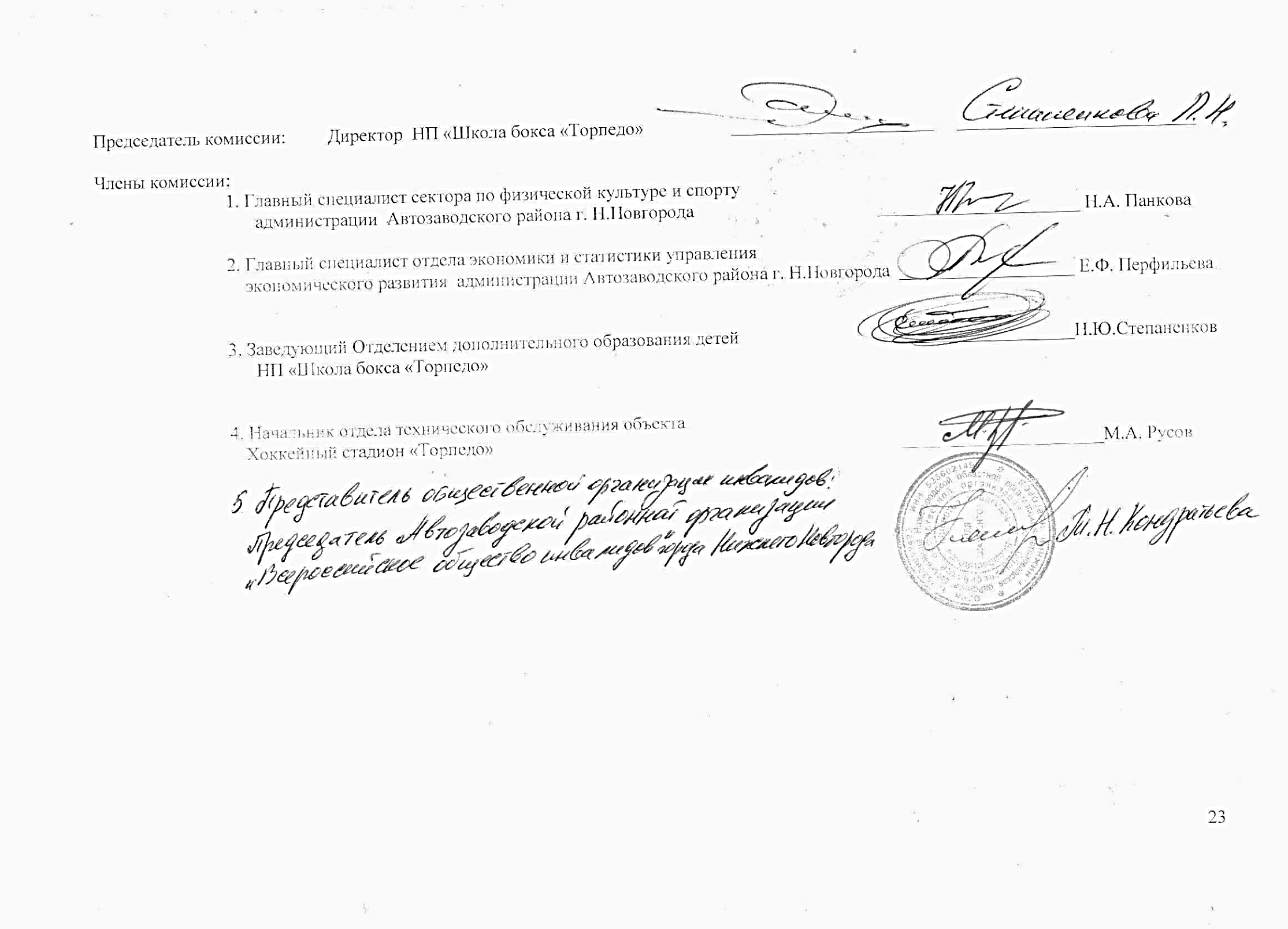 Наименование объектаХоккейный стадион «Торпедо» Лит.А помещения: 88-90,93-101,43-45, 110. Фактический адрес  603004 Нижегородская область, г. Нижний Новгород, р-н Автозаводский, ул .Лоскутова, д.10телефон. 8-(952)4647643Е-mail torpedobox57@mail.ru, kikbox-nn@mail.ruВедомственная принадлежность ПАО «ГАЗ»Общая площадь объекта17002,8 кв. мНаличие прилегающего земельного участка, площадьИмеется, 17579  кв. мВид деятельностидополнительное образование, физическая культура и спорт, спортивно- оздоровительная, деятельность спортивных объектовФорма собственности объектачастная Объем предоставляемых услугколичество обслуживаемых  посетителей/день 30,  вместимость 40Размещение объекта Хоккейный стадион «Торпедо» Лит.А помещения: 88-90,93-101,43-45, 110Часть отдельно стоящего нежилого здания (помещения площадью 493,6 кв.м)Размещение объекта Хоккейный стадион «Торпедо» Лит.А помещения: 88-90,93-101,43-45, 110этажи, на которых оказываются услуги населению – 2 этажКоличество и назначение входов для посетителей в помещенияОдин главный  вход для посетителей, в том числе инвалидов (пост №3)  и дополнительный вход (пост №5) Год постройки1990Год последней реконструкции-Дата предстоящих плановых ремонтных работ на объекте:3-4 кв. 2021Расстояние до объекта от остановки  транспорта, м 210мВид транспорта, номер маршрута, название остановкитрамвай № 22, 417 остановка «пр.Кирова», троллейбус № 14,4,11 остановка «пр. Кирова», маршрутное такси  44, 75, 87 до ост. «пр. Кирова», автобус 11, 58,68,20,32,69  метро остановка Парк культуры, КировскаяНаземные переходы на пути следования к объекту от остановки Наземные переходы на пути следования к объекту от остановки нетнетНаземные тактильные указатели перед переходами нетРегулируемые переходыестьНаземные тактильные указатели препятствияминетРегулируемы переходы со звуковой сигнализациейнетВнеуличные переходы (надземные  мосты и подземные туннели)нетНерегулируемые переходынетВнеуличные переходы (надземные  мосты и подземные туннели)Перепады высоты на пути движения  нетнетВнеуличные переходы с пандусомнетВнеуличные переходы (надземные  мосты и подземные туннели)Перепады высоты на пути движения  нетнетВнеуличные переходы с подъемникомнетЛестницы  на пути движения нетСъезды на проезжую часть с уклоном до 10%естьПоручни на имеющихся лестницах-Съезды с уклоном более 10% (ненормативный)нетПандусы на пути движения с уклоном менее 8% (нормативные)нетБордюры на пересечении путей движения с транспортным проездом более 1,5 смнетПандусы на пути движения с уклоном более 8% (ненормативные)нетБордюры на пересечении путей движения с транспортным проездом более  4 смнетПоручни на имеющихся пандусах	-Наименование элементов объектаНаименование элементов объектаНаименование элементов объектаФактическая величина, наличиеФактическая величина, наличиеФактическая величина, наличиеФактическая величина, наличиеРекомендации по адаптацииРекомендации по адаптацииПримечаниеПримечаниеУсловия при полной доступностиУсловия при полной доступностиУсловия при полной доступностиУсловия при полной доступностиУсловия при частичной доступностиУсловия при частичной доступностиУсловия при частичной доступностиУсловия при частичной доступностиУсловия при частичной доступностиУсловия при частичной доступностиУсловия при частичной доступностиУсловия при частичной доступностиУсловия при частичной доступностиКате-гории инва-лидовКате-гории инва-лидов111222233445555666666666771. ТЕРРИТОРИЯ ОБЪЕКТА (при наличии)1. ТЕРРИТОРИЯ ОБЪЕКТА (при наличии)1. ТЕРРИТОРИЯ ОБЪЕКТА (при наличии)1. ТЕРРИТОРИЯ ОБЪЕКТА (при наличии)1. ТЕРРИТОРИЯ ОБЪЕКТА (при наличии)1. ТЕРРИТОРИЯ ОБЪЕКТА (при наличии)1. ТЕРРИТОРИЯ ОБЪЕКТА (при наличии)1. ТЕРРИТОРИЯ ОБЪЕКТА (при наличии)1. ТЕРРИТОРИЯ ОБЪЕКТА (при наличии)1. ТЕРРИТОРИЯ ОБЪЕКТА (при наличии)1. ТЕРРИТОРИЯ ОБЪЕКТА (при наличии)1. ТЕРРИТОРИЯ ОБЪЕКТА (при наличии)1. ТЕРРИТОРИЯ ОБЪЕКТА (при наличии)1. ТЕРРИТОРИЯ ОБЪЕКТА (при наличии)1. ТЕРРИТОРИЯ ОБЪЕКТА (при наличии)1. ТЕРРИТОРИЯ ОБЪЕКТА (при наличии)1. ТЕРРИТОРИЯ ОБЪЕКТА (при наличии)1. ТЕРРИТОРИЯ ОБЪЕКТА (при наличии)1. ТЕРРИТОРИЯ ОБЪЕКТА (при наличии)1. ТЕРРИТОРИЯ ОБЪЕКТА (при наличии)1. ТЕРРИТОРИЯ ОБЪЕКТА (при наличии)1. ТЕРРИТОРИЯ ОБЪЕКТА (при наличии)1. ТЕРРИТОРИЯ ОБЪЕКТА (при наличии)1. ТЕРРИТОРИЯ ОБЪЕКТА (при наличии)1. ТЕРРИТОРИЯ ОБЪЕКТА (при наличии)1. ТЕРРИТОРИЯ ОБЪЕКТА (при наличии)Вход на территорию (при наличии ограждения)Вход на территорию (при наличии ограждения)Вход на территорию (при наличии ограждения)Вход на территорию (при наличии ограждения)Вход на территорию (при наличии ограждения)Вход на территорию (при наличии ограждения)Вход на территорию (при наличии ограждения)Вход на территорию (при наличии ограждения)Вход на территорию (при наличии ограждения)Вход на территорию (при наличии ограждения)Вход на территорию (при наличии ограждения)Вход на территорию (при наличии ограждения)Вход на территорию (при наличии ограждения)Вход на территорию (при наличии ограждения)Вход на территорию (при наличии ограждения)Вход на территорию (при наличии ограждения)Вход на территорию (при наличии ограждения)Вход на территорию (при наличии ограждения)Вход на территорию (при наличии ограждения)Вход на территорию (при наличии ограждения)Вход на территорию (при наличии ограждения)Вход на территорию (при наличии ограждения)Вход на территорию (при наличии ограждения)Вход на территорию (при наличии ограждения)Вход на территорию (при наличии ограждения)Вход на территорию (при наличии ограждения)- ширина прохода, калитки - ширина прохода, калитки - ширина прохода, калитки 2м2м2м2м0,9 м и более0,9 м и более0,9 м и более0,9 м и болееНе менее 0,8 м, допустим проход через ворота для автотранспортаНе менее 0,8 м, допустим проход через ворота для автотранспортаНе менее 0,8 м, допустим проход через ворота для автотранспортаНе менее 0,8 м, допустим проход через ворота для автотранспортаНе менее 0,8 м, допустим проход через ворота для автотранспортаНе менее 0,8 м, допустим проход через ворота для автотранспортаНе менее 0,8 м, допустим проход через ворота для автотранспортаНе менее 0,8 м, допустим проход через ворота для автотранспортаНе менее 0,8 м, допустим проход через ворота для автотранспортаК, ОК, О- *информация об объекте - *информация об объекте - *информация об объекте Отсутствует Отсутствует Отсутствует Отсутствует ИмеетсяИмеетсяИмеетсяИмеетсяДопустимо отсутствиеДопустимо отсутствиеДопустимо отсутствиеДопустимо отсутствиеДопустимо отсутствиеДопустимо отсутствиеДопустимо отсутствиеДопустимо отсутствиеДопустимо отсутствиеК, О, С, ГК, О, С, ГАвтостоянка посетителей (при наличии)Автостоянка посетителей (при наличии)Автостоянка посетителей (при наличии)Автостоянка посетителей (при наличии)Автостоянка посетителей (при наличии)Автостоянка посетителей (при наличии)Автостоянка посетителей (при наличии)Автостоянка посетителей (при наличии)Автостоянка посетителей (при наличии)Автостоянка посетителей (при наличии)Автостоянка посетителей (при наличии)Автостоянка посетителей (при наличии)Автостоянка посетителей (при наличии)Автостоянка посетителей (при наличии)Автостоянка посетителей (при наличии)Автостоянка посетителей (при наличии)Автостоянка посетителей (при наличии)Автостоянка посетителей (при наличии)Автостоянка посетителей (при наличии)Автостоянка посетителей (при наличии)Автостоянка посетителей (при наличии)Автостоянка посетителей (при наличии)Автостоянка посетителей (при наличии)Автостоянка посетителей (при наличии)Автостоянка посетителей (при наличии)Автостоянка посетителей (при наличии)*Расстояние до входа в здание*Расстояние до входа в здание*Расстояние до входа в здание32м32м32м32м50 м и менее50 м и менее50 м и менее50 м и менееНе более 250 мНе более 250 мНе более 250 мНе более 250 мНе более 250 мНе более 250 мНе более 250 мНе более 250 мНе более 250 мК, ОК, ОКоличество машино-мест для инвалидовКоличество машино-мест для инвалидовКоличество машино-мест для инвалидов22225% и более5% и более5% и более5% и болееДопустимо отсутствиеДопустимо отсутствиеДопустимо отсутствиеДопустимо отсутствиеДопустимо отсутствиеДопустимо отсутствиеДопустимо отсутствиеДопустимо отсутствиеДопустимо отсутствиеК, ОК, ОГабариты машино-места для инвалидов (ширина)Габариты машино-места для инвалидов (ширина)Габариты машино-места для инвалидов (ширина)3,53,53,53,53,5м и более3,5м и более3,5м и более3,5м и болееСтандартное (2,5 х5,0 м) или отсутствуетСтандартное (2,5 х5,0 м) или отсутствуетСтандартное (2,5 х5,0 м) или отсутствуетСтандартное (2,5 х5,0 м) или отсутствуетСтандартное (2,5 х5,0 м) или отсутствуетСтандартное (2,5 х5,0 м) или отсутствуетСтандартное (2,5 х5,0 м) или отсутствуетСтандартное (2,5 х5,0 м) или отсутствуетСтандартное (2,5 х5,0 м) или отсутствуетККГабариты машино-места для инвалидов (глубина)Габариты машино-места для инвалидов (глубина)Габариты машино-места для инвалидов (глубина)5,05,05,05,05,0 м и более5,0 м и более5,0 м и более5,0 м и болееККПуть к входу в здание (для доступа в зону оказания услуг)Путь к входу в здание (для доступа в зону оказания услуг)Путь к входу в здание (для доступа в зону оказания услуг)Путь к входу в здание (для доступа в зону оказания услуг)Путь к входу в здание (для доступа в зону оказания услуг)Путь к входу в здание (для доступа в зону оказания услуг)Путь к входу в здание (для доступа в зону оказания услуг)Путь к входу в здание (для доступа в зону оказания услуг)Путь к входу в здание (для доступа в зону оказания услуг)Путь к входу в здание (для доступа в зону оказания услуг)Путь к входу в здание (для доступа в зону оказания услуг)Путь к входу в здание (для доступа в зону оказания услуг)Путь к входу в здание (для доступа в зону оказания услуг)Путь к входу в здание (для доступа в зону оказания услуг)Путь к входу в здание (для доступа в зону оказания услуг)Путь к входу в здание (для доступа в зону оказания услуг)Путь к входу в здание (для доступа в зону оказания услуг)Путь к входу в здание (для доступа в зону оказания услуг)Путь к входу в здание (для доступа в зону оказания услуг)Путь к входу в здание (для доступа в зону оказания услуг)Путь к входу в здание (для доступа в зону оказания услуг)Путь к входу в здание (для доступа в зону оказания услуг)Путь к входу в здание (для доступа в зону оказания услуг)Путь к входу в здание (для доступа в зону оказания услуг)Путь к входу в здание (для доступа в зону оказания услуг)Путь к входу в здание (для доступа в зону оказания услуг)- ширина тротуара (пути движения)- ширина тротуара (пути движения)- ширина тротуара (пути движения)2,2мСужения 1,5м2,2мСужения 1,5м2,2мСужения 1,5м2,2мСужения 1,5м1,5 м и более, допустимы сужения до 0,9 м1,5 м и более, допустимы сужения до 0,9 м1,5 м и более, допустимы сужения до 0,9 м1,5 м и более, допустимы сужения до 0,9 мНе менее 1,2м, допустимы сужения до 0,9 мНе менее 1,2м, допустимы сужения до 0,9 мНе менее 1,2м, допустимы сужения до 0,9 мНе менее 1,2м, допустимы сужения до 0,9 мНе менее 1,2м, допустимы сужения до 0,9 мНе менее 1,2м, допустимы сужения до 0,9 мНе менее 1,2м, допустимы сужения до 0,9 мНе менее 1,2м, допустимы сужения до 0,9 мНе менее 1,2м, допустимы сужения до 0,9 мКК-*указатели направления движения-*указатели направления движения-*указатели направления движения----вход в здание вблизи входа на территорию, вход хорошо заметенИмеютсяИмеютсяИмеютсяИмеютсяДопустимо отсутствиеДопустимо отсутствиеДопустимо отсутствиеДопустимо отсутствиеДопустимо отсутствиеДопустимо отсутствиеДопустимо отсутствиеДопустимо отсутствиеДопустимо отсутствиеК, ГК, Г- *ограждение, бордюр с направляющей функцией вдоль тротуара- *ограждение, бордюр с направляющей функцией вдоль тротуара- *ограждение, бордюр с направляющей функцией вдоль тротуараимеетсяимеетсяимеетсяимеетсяВозможен доступ с сопровождающимИмеетсяИмеетсяИмеетсяИмеетсяДопустимо отсутствиеДопустимо отсутствиеДопустимо отсутствиеДопустимо отсутствиеДопустимо отсутствиеДопустимо отсутствиеДопустимо отсутствиеДопустимо отсутствиеДопустимо отсутствиеСС- *места отдыха - *места отдыха - *места отдыха отсутствуютотсутствуютотсутствуютотсутствуютИмеютсяИмеютсяИмеютсяИмеютсяДопустимо отсутствиеДопустимо отсутствиеДопустимо отсутствиеДопустимо отсутствиеДопустимо отсутствиеДопустимо отсутствиеДопустимо отсутствиеДопустимо отсутствиеДопустимо отсутствиеК, ОК, ООткрытая лестница (лестница на рельефе территории):отсутствуетОткрытая лестница (лестница на рельефе территории):отсутствуетОткрытая лестница (лестница на рельефе территории):отсутствуетОткрытая лестница (лестница на рельефе территории):отсутствуетОткрытая лестница (лестница на рельефе территории):отсутствуетОткрытая лестница (лестница на рельефе территории):отсутствуетОткрытая лестница (лестница на рельефе территории):отсутствуетОткрытая лестница (лестница на рельефе территории):отсутствуетОткрытая лестница (лестница на рельефе территории):отсутствуетОткрытая лестница (лестница на рельефе территории):отсутствуетОткрытая лестница (лестница на рельефе территории):отсутствует- высота подъема справочно- высота подъема справочно- высота подъема справочно- *поручни высота Не требуются при высоте входной площадки  не более  0,45 м- *поручни высота Не требуются при высоте входной площадки  не более  0,45 м- *поручни высота Не требуются при высоте входной площадки  не более  0,45 м---Как минимум с одной стороны на высоте0,8-1,1 м. Как минимум с одной стороны на высоте0,8-1,1 м. Как минимум с одной стороны на высоте0,8-1,1 м. Как минимум с одной стороны на высоте0,8-1,1 м. Допустимо отсутствие на высоту подъема лестницы не более 0,65 мДопустимо отсутствие на высоту подъема лестницы не более 0,65 мДопустимо отсутствие на высоту подъема лестницы не более 0,65 мДопустимо отсутствие на высоту подъема лестницы не более 0,65 мДопустимо отсутствие на высоту подъема лестницы не более 0,65 мДопустимо отсутствие на высоту подъема лестницы не более 0,65 мДопустимо отсутствие на высоту подъема лестницы не более 0,65 мДопустимо отсутствие на высоту подъема лестницы не более 0,65 мДопустимо отсутствие на высоту подъема лестницы не более 0,65 мО, СО, С-  тактильная полоса перед маршем (вверху и внизу) -  тактильная полоса перед маршем (вверху и внизу) -  тактильная полоса перед маршем (вверху и внизу) ---За 0,6 м до маршаЗа 0,6 м до маршаЗа 0,6 м до маршаЗа 0,6 м до маршаДопустимо отсутствие, несоответствиеДопустимо отсутствие, несоответствиеДопустимо отсутствие, несоответствиеДопустимо отсутствие, несоответствиеДопустимо отсутствие, несоответствиеДопустимо отсутствие, несоответствиеДопустимо отсутствие, несоответствиеДопустимо отсутствие, несоответствиеДопустимо отсутствие, несоответствиеСС-контрастная маркировка ступеней(крайних ступеней или края всех ступеней марша)-контрастная маркировка ступеней(крайних ступеней или края всех ступеней марша)-контрастная маркировка ступеней(крайних ступеней или края всех ступеней марша)---Есть на всю ширину проступи или шириной не менее 6 см по краю проступиЕсть на всю ширину проступи или шириной не менее 6 см по краю проступиЕсть на всю ширину проступи или шириной не менее 6 см по краю проступиЕсть на всю ширину проступи или шириной не менее 6 см по краю проступиОтсутствие, несоответствиеОтсутствие, несоответствиеОтсутствие, несоответствиеОтсутствие, несоответствиеОтсутствие, несоответствиеОтсутствие, несоответствиеОтсутствие, несоответствиеОтсутствие, несоответствиеОтсутствие, несоответствиеССПандус на рельефе отсутствуетПандус на рельефе отсутствуетПандус на рельефе отсутствуетПандус на рельефе отсутствуетПандус на рельефе отсутствуетПандус на рельефе отсутствуетПандус на рельефе отсутствуетПандус на рельефе отсутствуетПандус на рельефе отсутствуетПандус на рельефе отсутствуетПандус на рельефе отсутствует- высота подъема одного марша (наибольшая высота подъема одного из маршей)- высота подъема одного марша (наибольшая высота подъема одного из маршей)- высота подъема одного марша (наибольшая высота подъема одного из маршей)----0,8 м и менее0,8 м и менее0,8 м и менее0,8 м и менеене учитываетсяне учитываетсяне учитываетсяне учитываетсяне учитываетсяне учитываетсяне учитываетсяне учитываетсяне учитываетсяКК- уклонФормула расчета уклона пандуса в % = (H : L) х 100%. - уклонФормула расчета уклона пандуса в % = (H : L) х 100%. - уклонФормула расчета уклона пандуса в % = (H : L) х 100%. ----8 % и менее,для подъемадо 0,2 м – до 10%8 % и менее,для подъемадо 0,2 м – до 10%8 % и менее,для подъемадо 0,2 м – до 10%8 % и менее,для подъемадо 0,2 м – до 10%Не более 16,5 %,на высоту до 0,45 м не более 20%Не более 16,5 %,на высоту до 0,45 м не более 20%Не более 16,5 %,на высоту до 0,45 м не более 20%Не более 16,5 %,на высоту до 0,45 м не более 20%Не более 16,5 %,на высоту до 0,45 м не более 20%Не более 16,5 %,на высоту до 0,45 м не более 20%Не более 16,5 %,на высоту до 0,45 м не более 20%Не более 16,5 %,на высоту до 0,45 м не более 20%Не более 16,5 %,на высоту до 0,45 м не более 20%ККПоручни с двух сторонтребуются при подъеме более 0,15 мПоручни с двух сторонтребуются при подъеме более 0,15 мПоручни с двух сторонтребуются при подъеме более 0,15 м----Наличие Наличие Наличие Наличие Отсутствие, несоответствиеОтсутствие, несоответствиеОтсутствие, несоответствиеОтсутствие, несоответствиеОтсутствие, несоответствиеОтсутствие, несоответствиеОтсутствие, несоответствиеОтсутствие, несоответствиеОтсутствие, несоответствие- на высоте (нижний поручень)- на высоте (нижний поручень)- на высоте (нижний поручень)----0,7 – 0,9 м0,7 – 0,9 м0,7 – 0,9 м0,7 – 0,9 мОтсутствие, несоответствиеОтсутствие, несоответствиеОтсутствие, несоответствиеОтсутствие, несоответствиеОтсутствие, несоответствиеОтсутствие, несоответствиеОтсутствие, несоответствиеОтсутствие, несоответствиеОтсутствие, несоответствиеКК-*на высоте (верхний поручень)-*на высоте (верхний поручень)-*на высоте (верхний поручень)----0,8 – 1,0 м0,8 – 1,0 м0,8 – 1,0 м0,8 – 1,0 мОтсутствие, несоответствиеОтсутствие, несоответствиеОтсутствие, несоответствиеОтсутствие, несоответствиеОтсутствие, несоответствиеОтсутствие, несоответствиеОтсутствие, несоответствиеОтсутствие, несоответствиеОтсутствие, несоответствиеОО2. ВХОДНАЯ ГРУППА, ПОСТ №3  (специальный вход для доступа инвалидов  в зону оказания услуг) 2. ВХОДНАЯ ГРУППА, ПОСТ №3  (специальный вход для доступа инвалидов  в зону оказания услуг) 2. ВХОДНАЯ ГРУППА, ПОСТ №3  (специальный вход для доступа инвалидов  в зону оказания услуг) 2. ВХОДНАЯ ГРУППА, ПОСТ №3  (специальный вход для доступа инвалидов  в зону оказания услуг) 2. ВХОДНАЯ ГРУППА, ПОСТ №3  (специальный вход для доступа инвалидов  в зону оказания услуг) 2. ВХОДНАЯ ГРУППА, ПОСТ №3  (специальный вход для доступа инвалидов  в зону оказания услуг) 2. ВХОДНАЯ ГРУППА, ПОСТ №3  (специальный вход для доступа инвалидов  в зону оказания услуг) 2. ВХОДНАЯ ГРУППА, ПОСТ №3  (специальный вход для доступа инвалидов  в зону оказания услуг) 2. ВХОДНАЯ ГРУППА, ПОСТ №3  (специальный вход для доступа инвалидов  в зону оказания услуг) 2. ВХОДНАЯ ГРУППА, ПОСТ №3  (специальный вход для доступа инвалидов  в зону оказания услуг) 2. ВХОДНАЯ ГРУППА, ПОСТ №3  (специальный вход для доступа инвалидов  в зону оказания услуг) 2. ВХОДНАЯ ГРУППА, ПОСТ №3  (специальный вход для доступа инвалидов  в зону оказания услуг) 2. ВХОДНАЯ ГРУППА, ПОСТ №3  (специальный вход для доступа инвалидов  в зону оказания услуг) 2. ВХОДНАЯ ГРУППА, ПОСТ №3  (специальный вход для доступа инвалидов  в зону оказания услуг) 2. ВХОДНАЯ ГРУППА, ПОСТ №3  (специальный вход для доступа инвалидов  в зону оказания услуг) 2. ВХОДНАЯ ГРУППА, ПОСТ №3  (специальный вход для доступа инвалидов  в зону оказания услуг) 2. ВХОДНАЯ ГРУППА, ПОСТ №3  (специальный вход для доступа инвалидов  в зону оказания услуг) 2. ВХОДНАЯ ГРУППА, ПОСТ №3  (специальный вход для доступа инвалидов  в зону оказания услуг) 2. ВХОДНАЯ ГРУППА, ПОСТ №3  (специальный вход для доступа инвалидов  в зону оказания услуг) 2. ВХОДНАЯ ГРУППА, ПОСТ №3  (специальный вход для доступа инвалидов  в зону оказания услуг) 2. ВХОДНАЯ ГРУППА, ПОСТ №3  (специальный вход для доступа инвалидов  в зону оказания услуг) 2. ВХОДНАЯ ГРУППА, ПОСТ №3  (специальный вход для доступа инвалидов  в зону оказания услуг) 2. ВХОДНАЯ ГРУППА, ПОСТ №3  (специальный вход для доступа инвалидов  в зону оказания услуг) 2. ВХОДНАЯ ГРУППА, ПОСТ №3  (специальный вход для доступа инвалидов  в зону оказания услуг) 2. ВХОДНАЯ ГРУППА, ПОСТ №3  (специальный вход для доступа инвалидов  в зону оказания услуг) 2. ВХОДНАЯ ГРУППА, ПОСТ №3  (специальный вход для доступа инвалидов  в зону оказания услуг) Крыльцо или  входная площадкаКрыльцо или  входная площадкаКрыльцо или  входная площадкаКрыльцо или  входная площадкаКрыльцо или  входная площадкаКрыльцо или  входная площадкаКрыльцо или  входная площадкаКрыльцо или  входная площадкаКрыльцо или  входная площадкаКрыльцо или  входная площадкаКрыльцо или  входная площадкаКрыльцо или  входная площадкаКрыльцо или  входная площадкаКрыльцо или  входная площадкаКрыльцо или  входная площадкаКрыльцо или  входная площадкаКрыльцо или  входная площадкаКрыльцо или  входная площадкаКрыльцо или  входная площадкаКрыльцо или  входная площадкаКрыльцо или  входная площадкаКрыльцо или  входная площадкаКрыльцо или  входная площадкаКрыльцо или  входная площадкаКрыльцо или  входная площадкаКрыльцо или  входная площадкаВысота площадки СправочноВысота площадки СправочноВысота площадки Справочно0,3м  Для определения необходимости лестницы и пандуса, ограждения, поручней на лестнице и пандусе.При высоте площадки более 0,45 м должно быть ограждение площадки, поручни на лестнице и пандусе.При высоте площадки менее 0,45 м ограждение площадки и поручни на лестнице могут отсутствовать.Лестница отсутствует, ограждение площадки и поручни на пандусе не требуются.0,3м  Для определения необходимости лестницы и пандуса, ограждения, поручней на лестнице и пандусе.При высоте площадки более 0,45 м должно быть ограждение площадки, поручни на лестнице и пандусе.При высоте площадки менее 0,45 м ограждение площадки и поручни на лестнице могут отсутствовать.Лестница отсутствует, ограждение площадки и поручни на пандусе не требуются.0,3м  Для определения необходимости лестницы и пандуса, ограждения, поручней на лестнице и пандусе.При высоте площадки более 0,45 м должно быть ограждение площадки, поручни на лестнице и пандусе.При высоте площадки менее 0,45 м ограждение площадки и поручни на лестнице могут отсутствовать.Лестница отсутствует, ограждение площадки и поручни на пандусе не требуются.0,3м  Для определения необходимости лестницы и пандуса, ограждения, поручней на лестнице и пандусе.При высоте площадки более 0,45 м должно быть ограждение площадки, поручни на лестнице и пандусе.При высоте площадки менее 0,45 м ограждение площадки и поручни на лестнице могут отсутствовать.Лестница отсутствует, ограждение площадки и поручни на пандусе не требуются.0,3м  Для определения необходимости лестницы и пандуса, ограждения, поручней на лестнице и пандусе.При высоте площадки более 0,45 м должно быть ограждение площадки, поручни на лестнице и пандусе.При высоте площадки менее 0,45 м ограждение площадки и поручни на лестнице могут отсутствовать.Лестница отсутствует, ограждение площадки и поручни на пандусе не требуются.0,3м  Для определения необходимости лестницы и пандуса, ограждения, поручней на лестнице и пандусе.При высоте площадки более 0,45 м должно быть ограждение площадки, поручни на лестнице и пандусе.При высоте площадки менее 0,45 м ограждение площадки и поручни на лестнице могут отсутствовать.Лестница отсутствует, ограждение площадки и поручни на пандусе не требуются.0,3м  Для определения необходимости лестницы и пандуса, ограждения, поручней на лестнице и пандусе.При высоте площадки более 0,45 м должно быть ограждение площадки, поручни на лестнице и пандусе.При высоте площадки менее 0,45 м ограждение площадки и поручни на лестнице могут отсутствовать.Лестница отсутствует, ограждение площадки и поручни на пандусе не требуются.0,3м  Для определения необходимости лестницы и пандуса, ограждения, поручней на лестнице и пандусе.При высоте площадки более 0,45 м должно быть ограждение площадки, поручни на лестнице и пандусе.При высоте площадки менее 0,45 м ограждение площадки и поручни на лестнице могут отсутствовать.Лестница отсутствует, ограждение площадки и поручни на пандусе не требуются.0,3м  Для определения необходимости лестницы и пандуса, ограждения, поручней на лестнице и пандусе.При высоте площадки более 0,45 м должно быть ограждение площадки, поручни на лестнице и пандусе.При высоте площадки менее 0,45 м ограждение площадки и поручни на лестнице могут отсутствовать.Лестница отсутствует, ограждение площадки и поручни на пандусе не требуются.0,3м  Для определения необходимости лестницы и пандуса, ограждения, поручней на лестнице и пандусе.При высоте площадки более 0,45 м должно быть ограждение площадки, поручни на лестнице и пандусе.При высоте площадки менее 0,45 м ограждение площадки и поручни на лестнице могут отсутствовать.Лестница отсутствует, ограждение площадки и поручни на пандусе не требуются.0,3м  Для определения необходимости лестницы и пандуса, ограждения, поручней на лестнице и пандусе.При высоте площадки более 0,45 м должно быть ограждение площадки, поручни на лестнице и пандусе.При высоте площадки менее 0,45 м ограждение площадки и поручни на лестнице могут отсутствовать.Лестница отсутствует, ограждение площадки и поручни на пандусе не требуются.0,3м  Для определения необходимости лестницы и пандуса, ограждения, поручней на лестнице и пандусе.При высоте площадки более 0,45 м должно быть ограждение площадки, поручни на лестнице и пандусе.При высоте площадки менее 0,45 м ограждение площадки и поручни на лестнице могут отсутствовать.Лестница отсутствует, ограждение площадки и поручни на пандусе не требуются.0,3м  Для определения необходимости лестницы и пандуса, ограждения, поручней на лестнице и пандусе.При высоте площадки более 0,45 м должно быть ограждение площадки, поручни на лестнице и пандусе.При высоте площадки менее 0,45 м ограждение площадки и поручни на лестнице могут отсутствовать.Лестница отсутствует, ограждение площадки и поручни на пандусе не требуются.0,3м  Для определения необходимости лестницы и пандуса, ограждения, поручней на лестнице и пандусе.При высоте площадки более 0,45 м должно быть ограждение площадки, поручни на лестнице и пандусе.При высоте площадки менее 0,45 м ограждение площадки и поручни на лестнице могут отсутствовать.Лестница отсутствует, ограждение площадки и поручни на пандусе не требуются.0,3м  Для определения необходимости лестницы и пандуса, ограждения, поручней на лестнице и пандусе.При высоте площадки более 0,45 м должно быть ограждение площадки, поручни на лестнице и пандусе.При высоте площадки менее 0,45 м ограждение площадки и поручни на лестнице могут отсутствовать.Лестница отсутствует, ограждение площадки и поручни на пандусе не требуются.0,3м  Для определения необходимости лестницы и пандуса, ограждения, поручней на лестнице и пандусе.При высоте площадки более 0,45 м должно быть ограждение площадки, поручни на лестнице и пандусе.При высоте площадки менее 0,45 м ограждение площадки и поручни на лестнице могут отсутствовать.Лестница отсутствует, ограждение площадки и поручни на пандусе не требуются.0,3м  Для определения необходимости лестницы и пандуса, ограждения, поручней на лестнице и пандусе.При высоте площадки более 0,45 м должно быть ограждение площадки, поручни на лестнице и пандусе.При высоте площадки менее 0,45 м ограждение площадки и поручни на лестнице могут отсутствовать.Лестница отсутствует, ограждение площадки и поручни на пандусе не требуются.0,3м  Для определения необходимости лестницы и пандуса, ограждения, поручней на лестнице и пандусе.При высоте площадки более 0,45 м должно быть ограждение площадки, поручни на лестнице и пандусе.При высоте площадки менее 0,45 м ограждение площадки и поручни на лестнице могут отсутствовать.Лестница отсутствует, ограждение площадки и поручни на пандусе не требуются.0,3м  Для определения необходимости лестницы и пандуса, ограждения, поручней на лестнице и пандусе.При высоте площадки более 0,45 м должно быть ограждение площадки, поручни на лестнице и пандусе.При высоте площадки менее 0,45 м ограждение площадки и поручни на лестнице могут отсутствовать.Лестница отсутствует, ограждение площадки и поручни на пандусе не требуются.0,3м  Для определения необходимости лестницы и пандуса, ограждения, поручней на лестнице и пандусе.При высоте площадки более 0,45 м должно быть ограждение площадки, поручни на лестнице и пандусе.При высоте площадки менее 0,45 м ограждение площадки и поручни на лестнице могут отсутствовать.Лестница отсутствует, ограждение площадки и поручни на пандусе не требуются.0,3м  Для определения необходимости лестницы и пандуса, ограждения, поручней на лестнице и пандусе.При высоте площадки более 0,45 м должно быть ограждение площадки, поручни на лестнице и пандусе.При высоте площадки менее 0,45 м ограждение площадки и поручни на лестнице могут отсутствовать.Лестница отсутствует, ограждение площадки и поручни на пандусе не требуются.0,3м  Для определения необходимости лестницы и пандуса, ограждения, поручней на лестнице и пандусе.При высоте площадки более 0,45 м должно быть ограждение площадки, поручни на лестнице и пандусе.При высоте площадки менее 0,45 м ограждение площадки и поручни на лестнице могут отсутствовать.Лестница отсутствует, ограждение площадки и поручни на пандусе не требуются.0,3м  Для определения необходимости лестницы и пандуса, ограждения, поручней на лестнице и пандусе.При высоте площадки более 0,45 м должно быть ограждение площадки, поручни на лестнице и пандусе.При высоте площадки менее 0,45 м ограждение площадки и поручни на лестнице могут отсутствовать.Лестница отсутствует, ограждение площадки и поручни на пандусе не требуются.Габариты площадки (ширина) с пандусомГабариты площадки (ширина) с пандусомГабариты площадки (ширина) с пандусом6,2м6,2м6,2м6,2м1,5 м и более,при автоматических дверях не менее 1,2 м1,5 м и более,при автоматических дверях не менее 1,2 м1,5 м и более,при автоматических дверях не менее 1,2 м1,5 м и более,при автоматических дверях не менее 1,2 мНе менее 1,2м,  при автоматических дверях не менее 1,1 мНе менее 1,2м,  при автоматических дверях не менее 1,1 мНе менее 1,2м,  при автоматических дверях не менее 1,1 мНе менее 1,2м,  при автоматических дверях не менее 1,1 мНе менее 1,2м,  при автоматических дверях не менее 1,1 мНе менее 1,2м,  при автоматических дверях не менее 1,1 мНе менее 1,2м,  при автоматических дверях не менее 1,1 мНе менее 1,2м,  при автоматических дверях не менее 1,1 мНе менее 1,2м,  при автоматических дверях не менее 1,1 мККГабариты площадки (глубина) с пандусомГабариты площадки (глубина) с пандусомГабариты площадки (глубина) с пандусом6,0м6,0м6,0м6,0м1,8 м и более,не менее1,2 м при автоматических дверях 1,8 м и более,не менее1,2 м при автоматических дверях 1,8 м и более,не менее1,2 м при автоматических дверях 1,8 м и более,не менее1,2 м при автоматических дверях 1,5 м и более, не менее1,2 м при автоматических дверях 1,5 м и более, не менее1,2 м при автоматических дверях 1,5 м и более, не менее1,2 м при автоматических дверях 1,5 м и более, не менее1,2 м при автоматических дверях 1,5 м и более, не менее1,2 м при автоматических дверях 1,5 м и более, не менее1,2 м при автоматических дверях 1,5 м и более, не менее1,2 м при автоматических дверях 1,5 м и более, не менее1,2 м при автоматических дверях 1,5 м и более, не менее1,2 м при автоматических дверях ККГабариты площадки (ширина) без пандусаГабариты площадки (ширина) без пандусаГабариты площадки (ширина) без пандуса5м5м5м5мНе менее 1,5 мНе менее 1,5 мНе менее 1,5 мНе менее 1,5 мНе менее ширины входной двериНе менее ширины входной двериНе менее ширины входной двериНе менее ширины входной двериНе менее ширины входной двериНе менее ширины входной двериНе менее ширины входной двериНе менее ширины входной двериНе менее ширины входной двериО, СО, СГабариты площадки (глубина) без пандусаГабариты площадки (глубина) без пандусаГабариты площадки (глубина) без пандуса6м6м6м6мНе менее 1,5 м,при втоматических дверях не менее 1,2 мНе менее 1,5 м,при втоматических дверях не менее 1,2 мНе менее 1,5 м,при втоматических дверях не менее 1,2 мНе менее 1,5 м,при втоматических дверях не менее 1,2 мНе учитываетсяНе учитываетсяНе учитываетсяНе учитываетсяНе учитываетсяНе учитываетсяНе учитываетсяНе учитываетсяНе учитываетсяО, СО, С*Поручни (ограждение высотой не менее 0,8 м, допустимы другие виды ограждения, не требуется при трехсторонних лестницах) *Поручни (ограждение высотой не менее 0,8 м, допустимы другие виды ограждения, не требуется при трехсторонних лестницах) *Поручни (ограждение высотой не менее 0,8 м, допустимы другие виды ограждения, не требуется при трехсторонних лестницах) - - - - Высота площадки 0,3 (две ступени) ограждение допустимо не выполнятьВысота площадки 0,3 (две ступени) ограждение допустимо не выполнятьЕсть при высоте более 0,45 м, Есть при высоте более 0,45 м, Есть при высоте более 0,45 м, Есть при высоте более 0,45 м, Допустимо отсутствиеДопустимо отсутствиеДопустимо отсутствиеДопустимо отсутствиеДопустимо отсутствиеДопустимо отсутствиеДопустимо отсутствиеДопустимо отсутствиеДопустимо отсутствиеК, О, СК, О, С*Навес*Навес*НавесИмеется Имеется Имеется Имеется НаличиеНаличиеНаличиеНаличиеДопустимо отсутствиеДопустимо отсутствиеДопустимо отсутствиеДопустимо отсутствиеДопустимо отсутствиеДопустимо отсутствиеДопустимо отсутствиеДопустимо отсутствиеДопустимо отсутствиеК, ОК, О*Информация  об объекте(сфера оказываемых услуг, часы работы, знак доступности объекта для инвалидов)*Информация  об объекте(сфера оказываемых услуг, часы работы, знак доступности объекта для инвалидов)*Информация  об объекте(сфера оказываемых услуг, часы работы, знак доступности объекта для инвалидов)Имеется Знак доступности для инвалидов отсутствуетИмеется Знак доступности для инвалидов отсутствуетИмеется Знак доступности для инвалидов отсутствуетИмеется Знак доступности для инвалидов отсутствуетНаличиеНаличиеНаличиеНаличиеДопустимо отсутствиеДопустимо отсутствиеДопустимо отсутствиеДопустимо отсутствиеДопустимо отсутствиеДопустимо отсутствиеДопустимо отсутствиеДопустимо отсутствиеДопустимо отсутствиеГГЛестница наружная (две ступени)Лестница наружная (две ступени)Лестница наружная (две ступени)Лестница наружная (две ступени)Лестница наружная (две ступени)Лестница наружная (две ступени)Лестница наружная (две ступени)Тактильная полоса перед маршем вверху и внизу За  0,6 м до маршаТактильная полоса перед маршем вверху и внизу За  0,6 м до маршаОтсутствует Отсутствует Отсутствует Отсутствует Отсутствует Создать тактильную полосу перед маршемСоздать тактильную полосу перед маршемВозможен доступ с сопровождающимВозможен доступ с сопровождающимИмеется Имеется Имеется Имеется Допустимо отсутствие, несоответствиеДопустимо отсутствие, несоответствиеДопустимо отсутствие, несоответствиеДопустимо отсутствие, несоответствиеДопустимо отсутствие, несоответствиеДопустимо отсутствие, несоответствиеДопустимо отсутствие, несоответствиеДопустимо отсутствие, несоответствиеДопустимо отсутствие, несоответствиеССМаркировка ступенейМаркировка ступенейОтсутствует Отсутствует Отсутствует Отсутствует Отсутствует Создать маркировку ступениейСоздать маркировку ступениейВозможен доступ с сопровождающимВозможен доступ с сопровождающимИмеется на проступи крайних ступеней, или на всех ступеняхИмеется на проступи крайних ступеней, или на всех ступеняхИмеется на проступи крайних ступеней, или на всех ступеняхИмеется на проступи крайних ступеней, или на всех ступеняхДопустимо отсутствие, несоответствиеДопустимо отсутствие, несоответствиеДопустимо отсутствие, несоответствиеДопустимо отсутствие, несоответствиеДопустимо отсутствие, несоответствиеДопустимо отсутствие, несоответствиеДопустимо отсутствие, несоответствиеДопустимо отсутствие, несоответствиеДопустимо отсутствие, несоответствиеССПоручни с двух сторонПоручни с двух сторон-----Высота крыльца 0,3мВысота крыльца 0,3мКак минимум с одной стороны, допустимо отсутствие при высоте крыльца менее 0,45 мКак минимум с одной стороны, допустимо отсутствие при высоте крыльца менее 0,45 мКак минимум с одной стороны, допустимо отсутствие при высоте крыльца менее 0,45 мКак минимум с одной стороны, допустимо отсутствие при высоте крыльца менее 0,45 мДопустимо отсутствие при высоте крыльца не более 0,65м или при входном пандусе с уклоном не более 16,5%Допустимо отсутствие при высоте крыльца не более 0,65м или при входном пандусе с уклоном не более 16,5%Допустимо отсутствие при высоте крыльца не более 0,65м или при входном пандусе с уклоном не более 16,5%Допустимо отсутствие при высоте крыльца не более 0,65м или при входном пандусе с уклоном не более 16,5%Допустимо отсутствие при высоте крыльца не более 0,65м или при входном пандусе с уклоном не более 16,5%Допустимо отсутствие при высоте крыльца не более 0,65м или при входном пандусе с уклоном не более 16,5%Допустимо отсутствие при высоте крыльца не более 0,65м или при входном пандусе с уклоном не более 16,5%Допустимо отсутствие при высоте крыльца не более 0,65м или при входном пандусе с уклоном не более 16,5%Допустимо отсутствие при высоте крыльца не более 0,65м или при входном пандусе с уклоном не более 16,5%О, СО, С- на высоте - на высоте -----0,8-1,1 м0,8-1,1 м0,8-1,1 м0,8-1,1 мДопустимо несоответствиеДопустимо несоответствиеДопустимо несоответствиеДопустимо несоответствиеДопустимо несоответствиеДопустимо несоответствиеДопустимо несоответствиеДопустимо несоответствиеДопустимо несоответствиеО, СО, С- * завершения поручней за пределами марша- * завершения поручней за пределами марша- - - - - НаличиеНаличиеНаличиеНаличиеДопустимо отсутствиеДопустимо отсутствиеДопустимо отсутствиеДопустимо отсутствиеДопустимо отсутствиеДопустимо отсутствиеДопустимо отсутствиеДопустимо отсутствиеДопустимо отсутствиеО, СО, С- *нетравмирующие окончания- *нетравмирующие окончания- - - - - НаличиеНаличиеНаличиеНаличиеДопустимо отсутствиеДопустимо отсутствиеДопустимо отсутствиеДопустимо отсутствиеДопустимо отсутствиеДопустимо отсутствиеДопустимо отсутствиеДопустимо отсутствиеДопустимо отсутствиеО, СО, СПандус наружныйПандус наружныйУклон пандусав % = (H : L) х 100%(0,3:3,8)х100 = 7,9%Уклон пандусав % = (H : L) х 100%(0,3:3,8)х100 = 7,9%7,9%7,9%7,9%7,9%8 % и менее8 % и менее8 % и менее8 % и менее8 % и менееНе более 16,5%  (9°)Не более 16,5%  (9°)Не более 16,5%  (9°)Не более 16,5%  (9°)Не более 16,5%  (9°)Не более 16,5%  (9°)Не более 16,5%  (9°)Не более 16,5%  (9°)КШирина марша (в чистоте, между поручнями)Ширина марша (в чистоте, между поручнями)1,05м1,05м1,05м1,05м0,9 м и более0,9 м и более0,9 м и более0,9 м и более0,9 м и болееНе менее 0,85 мНе менее 0,85 мНе менее 0,85 мНе менее 0,85 мНе менее 0,85 мНе менее 0,85 мНе менее 0,85 мНе менее 0,85 мКВысота  подъема  одного марша (максимальная)Высота  подъема  одного марша (максимальная)0,3м0,3м0,3м0,3м0,8 м и менее0,8 м и менее0,8 м и менее0,8 м и менее0,8 м и менееНе ограниченаНе ограниченаНе ограниченаНе ограниченаНе ограниченаНе ограниченаНе ограниченаНе ограниченаКРазворотные площадки: (указываются габариты наименьшей)Разворотные площадки: (указываются габариты наименьшей)-при въезде на пандус, длина-при въезде на пандус, длина1,51,51,51,51,2 м и более1,2 м и более1,2 м и более1,2 м и более1,2 м и болеене менее 1,0 мне менее 1,0 мне менее 1,0 мне менее 1,0 мне менее 1,0 мне менее 1,0 мне менее 1,0 мне менее 1,0 мК-при въезде на пандус, ширина-при въезде на пандус, ширина1,21,21,21,21,2 м и более1,2 м и более1,2 м и более1,2 м и более1,2 м и болееМенее 1,0 мМенее 1,0 мМенее 1,0 мМенее 1,0 мМенее 1,0 мМенее 1,0 мМенее 1,0 мМенее 1,0 мК-промежуточная прямая, длина-промежуточная прямая, длина----1,2 м и более1,2 м и более1,2 м и более1,2 м и более1,2 м и болееДопустимо отсутствиеДопустимо отсутствиеДопустимо отсутствиеДопустимо отсутствиеДопустимо отсутствиеДопустимо отсутствиеДопустимо отсутствиеДопустимо отсутствиеК-промежуточная прямая, ширина-промежуточная прямая, ширина----0,9 м и более0,9 м и более0,9 м и более0,9 м и более0,9 м и болееДопустимо отсутствиеДопустимо отсутствиеДопустимо отсутствиеДопустимо отсутствиеДопустимо отсутствиеДопустимо отсутствиеДопустимо отсутствиеДопустимо отсутствиеК-промежуточная с поворотом направления движения, длина-промежуточная с поворотом направления движения, длина2,22,22,22,21,2 м и более1,2 м и более1,2 м и более1,2 м и более1,2 м и болееНе менее 1,0 м(допустима не горизонтальная)Не менее 1,0 м(допустима не горизонтальная)Не менее 1,0 м(допустима не горизонтальная)Не менее 1,0 м(допустима не горизонтальная)Не менее 1,0 м(допустима не горизонтальная)Не менее 1,0 м(допустима не горизонтальная)Не менее 1,0 м(допустима не горизонтальная)Не менее 1,0 м(допустима не горизонтальная)К-промежуточная с поворотом направления движения, ширина-промежуточная с поворотом направления движения, ширина1,81,81,81,81,2м  и более1,2м  и более1,2м  и более1,2м  и более1,2м  и болееПри повороте на 90° не менее 1,0 мПри повороте на 90° не менее 1,0 мПри повороте на 90° не менее 1,0 мПри повороте на 90° не менее 1,0 мПри повороте на 90° не менее 1,0 мПри повороте на 90° не менее 1,0 мПри повороте на 90° не менее 1,0 мПри повороте на 90° не менее 1,0 мКПоручни с  двух сторон:Поручни с  двух сторон:имеютсяимеютсяимеютсяимеютсяналичиеналичиеналичиеналичиеналичиеОтсутствие, несоответствиеОтсутствие, несоответствиеОтсутствие, несоответствиеОтсутствие, несоответствиеОтсутствие, несоответствиеОтсутствие, несоответствиеОтсутствие, несоответствиеОтсутствие, несоответствие- на высоте (нижний поручень)- на высоте (нижний поручень)0,750,750,750,750,7-0,9 м0,7-0,9 м0,7-0,9 м0,7-0,9 м0,7-0,9 мОтсутствие, несоответствиеОтсутствие, несоответствиеОтсутствие, несоответствиеОтсутствие, несоответствиеОтсутствие, несоответствиеОтсутствие, несоответствиеОтсутствие, несоответствиеОтсутствие, несоответствиеК- *на высоте (верхний поручень)- *на высоте (верхний поручень)0,880,880,880,880,8-1,0 м0,8-1,0 м0,8-1,0 м0,8-1,0 м0,8-1,0 мОтсутствие, несоответствиеОтсутствие, несоответствиеОтсутствие, несоответствиеОтсутствие, несоответствиеОтсутствие, несоответствиеОтсутствие, несоответствиеОтсутствие, несоответствиеОтсутствие, несоответствиеО- *горизонтальные завершения поручней- *горизонтальные завершения поручнейИмеются Имеются Имеются Имеются ИмеютсяИмеютсяИмеютсяИмеютсяИмеютсяДопустимо отсутствиеДопустимо отсутствиеДопустимо отсутствиеДопустимо отсутствиеДопустимо отсутствиеДопустимо отсутствиеДопустимо отсутствиеДопустимо отсутствиеК- *нетравмирующие окончания- *нетравмирующие окончанияИмеются Имеются Имеются Имеются ИмеютсяИмеютсяИмеютсяИмеютсяИмеютсяДопустимо отсутствиеДопустимо отсутствиеДопустимо отсутствиеДопустимо отсутствиеДопустимо отсутствиеДопустимо отсутствиеДопустимо отсутствиеДопустимо отсутствиеК, О*Нескользкое покрытие (при намокании)*Нескользкое покрытие (при намокании)----НаличиеНаличиеНаличиеНаличиеНаличиеДопустимо отсутствиеДопустимо отсутствиеДопустимо отсутствиеДопустимо отсутствиеДопустимо отсутствиеДопустимо отсутствиеДопустимо отсутствиеДопустимо отсутствиеКНаружный подъемник (при отсутствии пандуса на входе, если вход не с уровня земли)Наружный подъемник (при отсутствии пандуса на входе, если вход не с уровня земли)Отсутствует Отсутствует Отсутствует Отсутствует Наличие при необходимостиНаличие при необходимостиНаличие при необходимостиНаличие при необходимостиНаличие при необходимостиМобильный подъемник при необходимостиМобильный подъемник при необходимостиМобильный подъемник при необходимостиМобильный подъемник при необходимостиМобильный подъемник при необходимостиМобильный подъемник при необходимостиМобильный подъемник при необходимостиМобильный подъемник при необходимостиК*Звуковой маяк у входа  *Звуковой маяк у входа  Отсутствует Отсутствует Отсутствует Отсутствует ИмеетсяИмеетсяИмеетсяИмеетсяИмеетсяДопустимо отсутствиеДопустимо отсутствиеДопустимо отсутствиеДопустимо отсутствиеДопустимо отсутствиеДопустимо отсутствиеДопустимо отсутствиеДопустимо отсутствиеСТамбур (двойной)Тамбур (двойной)Имеется Имеется Имеется Имеется Глубина  общаяГлубина  общая3м3м3м3м1,5 м и более,при автоматических дверях допустимо менее 1,5 м1,5 м и более,при автоматических дверях допустимо менее 1,5 м1,5 м и более,при автоматических дверях допустимо менее 1,5 м1,5 м и более,при автоматических дверях допустимо менее 1,5 м1,5 м и более,при автоматических дверях допустимо менее 1,5 мМенее 1,5 мМенее 1,5 мМенее 1,5 мМенее 1,5 мМенее 1,5 мМенее 1,5 мМенее 1,5 мМенее 1,5 мКШиринаШирина5м5м5м5м2,0 м и более,при автоматических дверях допустимо менее2,0 м2,0 м и более,при автоматических дверях допустимо менее2,0 м2,0 м и более,при автоматических дверях допустимо менее2,0 м2,0 м и более,при автоматических дверях допустимо менее2,0 м2,0 м и более,при автоматических дверях допустимо менее2,0 мМенее 2,0 мМенее 2,0 мМенее 2,0 мМенее 2,0 мМенее 2,0 мМенее 2,0 мМенее 2,0 мМенее 2,0 мКДвери распашные двухстворчатые , справочноДвери распашные двухстворчатые , справочноИмеются Имеются Имеются Имеются Двери автоматические, справочноДвери автоматические, справочноОтсутствуют Отсутствуют Отсутствуют Отсутствуют - ширина дверного проема в свету  (одной створки)- ширина дверного проема в свету  (двух  створок)- ширина дверного проема в свету  (одной створки)- ширина дверного проема в свету  (двух  створок)0,91,8м0,91,8м0,91,8м0,91,8м0,85 м и более0,85 м и более0,85 м и более0,85 м и более0,85 м и болееНе менее 0,8 мНе менее 0,8 мНе менее 0,8 мНе менее 0,8 мНе менее 0,8 мНе менее 0,8 мНе менее 0,8 мНе менее 0,8 мК, О- высота порога наружного, внутреннего- высота порога наружного, внутреннего0,010,010,010,010,025 м и менее0,025 м и менее0,025 м и менее0,025 м и менее0,025 м и менееболее 0,025 мболее 0,025 мболее 0,025 мболее 0,025 мболее 0,025 мболее 0,025 мболее 0,025 мболее 0,025 мК3. ПУТИ ДВИЖЕНИЯ НА ОБЪЕКТЕ (для доступа в зону оказания услуг)3. ПУТИ ДВИЖЕНИЯ НА ОБЪЕКТЕ (для доступа в зону оказания услуг)3. ПУТИ ДВИЖЕНИЯ НА ОБЪЕКТЕ (для доступа в зону оказания услуг)3. ПУТИ ДВИЖЕНИЯ НА ОБЪЕКТЕ (для доступа в зону оказания услуг)3. ПУТИ ДВИЖЕНИЯ НА ОБЪЕКТЕ (для доступа в зону оказания услуг)3. ПУТИ ДВИЖЕНИЯ НА ОБЪЕКТЕ (для доступа в зону оказания услуг)3. ПУТИ ДВИЖЕНИЯ НА ОБЪЕКТЕ (для доступа в зону оказания услуг)3. ПУТИ ДВИЖЕНИЯ НА ОБЪЕКТЕ (для доступа в зону оказания услуг)3. ПУТИ ДВИЖЕНИЯ НА ОБЪЕКТЕ (для доступа в зону оказания услуг)3. ПУТИ ДВИЖЕНИЯ НА ОБЪЕКТЕ (для доступа в зону оказания услуг)3. ПУТИ ДВИЖЕНИЯ НА ОБЪЕКТЕ (для доступа в зону оказания услуг)3. ПУТИ ДВИЖЕНИЯ НА ОБЪЕКТЕ (для доступа в зону оказания услуг)3. ПУТИ ДВИЖЕНИЯ НА ОБЪЕКТЕ (для доступа в зону оказания услуг)3. ПУТИ ДВИЖЕНИЯ НА ОБЪЕКТЕ (для доступа в зону оказания услуг)3. ПУТИ ДВИЖЕНИЯ НА ОБЪЕКТЕ (для доступа в зону оказания услуг)3. ПУТИ ДВИЖЕНИЯ НА ОБЪЕКТЕ (для доступа в зону оказания услуг)3. ПУТИ ДВИЖЕНИЯ НА ОБЪЕКТЕ (для доступа в зону оказания услуг)Лестница на уровень 1-го этажа   отсутствуетЛестница на уровень 1-го этажа   отсутствуетЛестница на уровень 1-го этажа   отсутствуетЛестница на уровень 1-го этажа   отсутствуетЛестница на уровень 1-го этажа   отсутствуетЛестница на уровень 1-го этажа   отсутствуетЛестница на уровень 1-го этажа   отсутствуетЛестница на уровень 1-го этажа   отсутствуетЛестница на уровень 1-го этажа   отсутствуетЛестница на уровень 1-го этажа   отсутствуетЛестница на уровень 1-го этажа   отсутствуетЛестница на уровень 1-го этажа   отсутствуетЛестница на уровень 1-го этажа   отсутствуетЛестница на уровень 1-го этажа   отсутствуетЛестница на уровень 1-го этажа   отсутствуетЛестница на уровень 1-го этажа   отсутствуетЛестница на уровень 1-го этажа   отсутствуетЛестница на уровень 1-го этажа   отсутствуетЛестница на уровень 1-го этажа   отсутствуетЛестница на уровень 1-го этажа   отсутствуетЛестница на уровень 1-го этажа   отсутствуетЛестница на уровень 1-го этажа   отсутствуетЛестница на уровень 1-го этажа   отсутствуетЛестница на уровень 1-го этажа   отсутствуетЛестница на уровень 1-го этажа   отсутствуетЛестница на уровень 1-го этажа   отсутствуетМаркировка ступенейМаркировка ступеней----Имеется на проступиИмеется на проступиИмеется на проступиИмеется на проступиИмеется на проступиОтсутствие, несоответствиеОтсутствие, несоответствиеОтсутствие, несоответствиеОтсутствие, несоответствиеОтсутствие, несоответствиеОтсутствие, несоответствиеОтсутствие, несоответствиеОтсутствие, несоответствиеСПоручни с двух сторон:Поручни с двух сторон:----Имеются как минимум с одной стороныИмеются как минимум с одной стороныИмеются как минимум с одной стороныИмеются как минимум с одной стороныИмеются как минимум с одной стороныДопустимо отсутствиеДопустимо отсутствиеДопустимо отсутствиеДопустимо отсутствиеДопустимо отсутствиеДопустимо отсутствиеДопустимо отсутствиеДопустимо отсутствиеО, С- на высоте - на высоте ----0,8 – 1,1 м0,8 – 1,1 м0,8 – 1,1 м0,8 – 1,1 м0,8 – 1,1 мДопустимо отсутствие, несоответствиеДопустимо отсутствие, несоответствиеДопустимо отсутствие, несоответствиеДопустимо отсутствие, несоответствиеДопустимо отсутствие, несоответствиеДопустимо отсутствие, несоответствиеДопустимо отсутствие, несоответствиеДопустимо отсутствие, несоответствиеО, С-* горизонтальные завершения поручня-* горизонтальные завершения поручня----ИмеютсяИмеютсяИмеютсяИмеютсяИмеютсяДопустимо отсутствие, несоответствиеДопустимо отсутствие, несоответствиеДопустимо отсутствие, несоответствиеДопустимо отсутствие, несоответствиеДопустимо отсутствие, несоответствиеДопустимо отсутствие, несоответствиеДопустимо отсутствие, несоответствиеДопустимо отсутствие, несоответствиеО, С- *нетравмирующие окончания- *нетравмирующие окончания----ИмеютсяИмеютсяИмеютсяИмеютсяИмеютсяДопустимо отсутствие, несоответствиеДопустимо отсутствие, несоответствиеДопустимо отсутствие, несоответствиеДопустимо отсутствие, несоответствиеДопустимо отсутствие, несоответствиеДопустимо отсутствие, несоответствиеДопустимо отсутствие, несоответствиеДопустимо отсутствие, несоответствиеО, СПандус внутренний к лестнице на уровень 1-го этажа  отсутствуетПандус внутренний к лестнице на уровень 1-го этажа  отсутствуетПандус внутренний к лестнице на уровень 1-го этажа  отсутствуетПандус внутренний к лестнице на уровень 1-го этажа  отсутствуетПандус внутренний к лестнице на уровень 1-го этажа  отсутствуетПандус внутренний к лестнице на уровень 1-го этажа  отсутствуетПандус внутренний к лестнице на уровень 1-го этажа  отсутствуетПандус внутренний к лестнице на уровень 1-го этажа  отсутствуетПандус внутренний к лестнице на уровень 1-го этажа  отсутствуетПандус внутренний к лестнице на уровень 1-го этажа  отсутствуетПандус внутренний к лестнице на уровень 1-го этажа  отсутствуетПандус внутренний к лестнице на уровень 1-го этажа  отсутствуетПандус внутренний к лестнице на уровень 1-го этажа  отсутствуетПандус внутренний к лестнице на уровень 1-го этажа  отсутствуетПандус внутренний к лестнице на уровень 1-го этажа  отсутствуетПандус внутренний к лестнице на уровень 1-го этажа  отсутствуетПандус внутренний к лестнице на уровень 1-го этажа  отсутствуетПандус внутренний к лестнице на уровень 1-го этажа  отсутствуетПандус внутренний к лестнице на уровень 1-го этажа  отсутствуетПандус внутренний к лестнице на уровень 1-го этажа  отсутствуетПандус внутренний к лестнице на уровень 1-го этажа  отсутствуетПандус внутренний к лестнице на уровень 1-го этажа  отсутствуетПандус внутренний к лестнице на уровень 1-го этажа  отсутствуетПандус внутренний к лестнице на уровень 1-го этажа  отсутствуетПандус внутренний к лестнице на уровень 1-го этажа  отсутствуетПандус внутренний к лестнице на уровень 1-го этажа  отсутствуетШирина маршаШирина марша--0,9 м и более0,9 м и более0,9 м и более0,9 м и более0,9 м и болееНе менее 0,85м Не менее 0,85м Не менее 0,85м Не менее 0,85м Не менее 0,85м Не менее 0,85м Не менее 0,85м Не менее 0,85м КУклонУклон--8%  и менее8%  и менее8%  и менее8%  и менее8%  и менееНе более 20%Не более 20%Не более 20%Не более 20%Не более 20%Не более 20%Не более 20%Не более 20%КРазворотные площадки внизу, вверху (длина)Разворотные площадки внизу, вверху (длина)--1,2 м и более1,2 м и более1,2 м и более1,2 м и более1,2 м и болееМенее 1,0 мМенее 1,0 мМенее 1,0 мМенее 1,0 мМенее 1,0 мМенее 1,0 мМенее 1,0 мМенее 1,0 мКРазворотные площадки внизу, вверху (ширина)Разворотные площадки внизу, вверху (ширина)--1,2 м и более1,2 м и более1,2 м и более1,2 м и более1,2 м и болееМенее 1,0 мМенее 1,0 мМенее 1,0 мМенее 1,0 мМенее 1,0 мМенее 1,0 мМенее 1,0 мМенее 1,0 мКПоручни с двух сторон:Поручни с двух сторон:Поручни с двух сторон:Поручни с двух сторон:- на высоте (нижний поручень)- на высоте (нижний поручень)--0,7 – 0,75 м0,7 – 0,75 м0,7 – 0,75 м0,7 – 0,75 м0,7 – 0,75 мДопустимо отсутствие, несоответствиеДопустимо отсутствие, несоответствиеДопустимо отсутствие, несоответствиеДопустимо отсутствие, несоответствиеДопустимо отсутствие, несоответствиеДопустимо отсутствие, несоответствиеККК- *на высоте (верхний поручень)- *на высоте (верхний поручень)--0,8 – 1,0 м0,8 – 1,0 м0,8 – 1,0 м0,8 – 1,0 м0,8 – 1,0 мДопустимо отсутствие, несоответствиеДопустимо отсутствие, несоответствиеДопустимо отсутствие, несоответствиеДопустимо отсутствие, несоответствиеДопустимо отсутствие, несоответствиеДопустимо отсутствие, несоответствиеК, ОК, ОК, О- *горизонтальные завершения поручней - *горизонтальные завершения поручней --ИмеетсяИмеетсяИмеетсяИмеетсяИмеетсяДопустимо отсутствие Допустимо отсутствие Допустимо отсутствие Допустимо отсутствие Допустимо отсутствие Допустимо отсутствие КККПандус переносной Пандус переносной отсутствуетотсутствует-----НаличиеНаличиеНаличиеНаличиеНаличиеНаличиеКККПодъемник для инвалидов               отсутствуетПодъемник для инвалидов               отсутствуетПодъемник для инвалидов               отсутствуетПодъемник для инвалидов               отсутствует- стационарный - стационарный --наличиеналичиеналичиеналичиеналичие------ККК- мобильный - мобильный -------наличиеналичиеналичиеналичиеналичиеналичиеККККоридоры/холлыКоридоры/холлыимеютсяимеютсяШирина полосы движения ( с учетом мебели и оборудования)Ширина полосы движения ( с учетом мебели и оборудования)1.7мСужения 1,1м1.7мСужения 1,1м1,2 ми более, допустимы сужения до 0,9 м на длину не более 1,0 м1,2 ми более, допустимы сужения до 0,9 м на длину не более 1,0 м1,2 ми более, допустимы сужения до 0,9 м на длину не более 1,0 м1,2 ми более, допустимы сужения до 0,9 м на длину не более 1,0 м1,2 ми более, допустимы сужения до 0,9 м на длину не более 1,0 мНе менее 0,9м, допустимы сужения до 0,8 мНе менее 0,9м, допустимы сужения до 0,8 мНе менее 0,9м, допустимы сужения до 0,8 мНе менее 0,9м, допустимы сужения до 0,8 мНе менее 0,9м, допустимы сужения до 0,8 мНе менее 0,9м, допустимы сужения до 0,8 мКККРазворотные площадки, глубинаРазворотные площадки, глубина2м2м1,2 м и более1,2 м и более1,2 м и более1,2 м и более1,2 м и болееМенее 1,2мМенее 1,2мМенее 1,2мМенее 1,2мМенее 1,2мМенее 1,2мКККРазворотные площадки, ширинаРазворотные площадки, ширина2м2м1,2 м и менее1,2 м и менее1,2 м и менее1,2 м и менее1,2 м и менееМенее 1,2м Менее 1,2м Менее 1,2м Менее 1,2м Менее 1,2м Менее 1,2м ККК*Указатели направления движения, входа, выхода*Указатели направления движения, входа, выходаИмеются Имеются ИмеютсяИмеютсяИмеютсяИмеютсяИмеютсяДопустимо отсутствиеДопустимо отсутствиеДопустимо отсутствиеДопустимо отсутствиеДопустимо отсутствиеДопустимо отсутствиеК, ГК, ГК, Г*Пиктограммы (доступность, вход, выход)*Пиктограммы (доступность, вход, выход)Отсутствуют Отсутствуют ИмеютсяИмеютсяИмеютсяИмеютсяИмеютсяДопустимо отсутствиеДопустимо отсутствиеДопустимо отсутствиеДопустимо отсутствиеДопустимо отсутствиеДопустимо отсутствиеК, ГК, ГК, ГРечевые информаторы и маякиРечевые информаторы и маякиОтсутствуют Отсутствуют ИмеютсяИмеютсяИмеютсяИмеютсяИмеютсяДопустимо отсутствиеДопустимо отсутствиеДопустимо отсутствиеДопустимо отсутствиеДопустимо отсутствиеДопустимо отсутствиеССС*Экраны, текстовые табло для дублирования звуковой информации*Экраны, текстовые табло для дублирования звуковой информацииОтсутствуют Отсутствуют ИмеютсяИмеютсяИмеютсяИмеютсяИмеютсяДопустимо отсутствиеДопустимо отсутствиеДопустимо отсутствиеДопустимо отсутствиеДопустимо отсутствиеДопустимо отсутствиеГГГ*Аудиовизуальные информационно-справочные системы*Аудиовизуальные информационно-справочные системыОтсутствуют Отсутствуют ИмеютсяИмеютсяИмеютсяИмеютсяИмеютсяДопустимо отсутствиеДопустимо отсутствиеДопустимо отсутствиеДопустимо отсутствиеДопустимо отсутствиеДопустимо отсутствиеГГГ*Тактильная схема*Тактильная схемаОтсутствует Отсутствует ИмеютсяИмеютсяИмеютсяИмеютсяИмеютсяДопустимо отсутствиеДопустимо отсутствиеДопустимо отсутствиеДопустимо отсутствиеДопустимо отсутствиеДопустимо отсутствиеССС*Место отдыха и ожидания:*Место отдыха и ожидания:*Место отдыха и ожидания:*Место отдыха и ожидания:- места для сидения на каждом этаже- места для сидения на каждом этажеИмеется Имеется НаличиеНаличиеНаличиеНаличиеНаличиеДопустимо отсутствиеДопустимо отсутствиеДопустимо отсутствиеДопустимо отсутствиеДопустимо отсутствиеОООО- зона для коляски на каждом этаже- зона для коляски на каждом этажеОтсутствует Отсутствует НаличиеНаличиеНаличиеНаличиеНаличиеДопустимо отсутствиеДопустимо отсутствиеДопустимо отсутствиеДопустимо отсутствиеДопустимо отсутствиеОООО*Навесное оборудование,   выступ в зону движения*Навесное оборудование,   выступ в зону движения00Необходимо отсутствиеНеобходимо отсутствиеНеобходимо отсутствиеНеобходимо отсутствиеНеобходимо отсутствиеДопустимо наличиеДопустимо наличиеДопустимо наличиеДопустимо наличиеДопустимо наличиеССССЛестница, перепады высот  на этаже (в коридорах) Лестница, перепады высот  на этаже (в коридорах) Лестница, перепады высот  на этаже (в коридорах) Лестница, перепады высот  на этаже (в коридорах) Лестница, перепады высот  на этаже (в коридорах) Лестница, перепады высот  на этаже (в коридорах) Лестница, перепады высот  на этаже (в коридорах) Лестница, перепады высот  на этаже (в коридорах) Лестница, перепады высот  на этаже (в коридорах) Лестница, перепады высот  на этаже (в коридорах) Лестница, перепады высот  на этаже (в коридорах) Лестница, перепады высот  на этаже (в коридорах) Лестница, перепады высот  на этаже (в коридорах) Лестница, перепады высот  на этаже (в коридорах) Лестница, перепады высот  на этаже (в коридорах) Лестница, перепады высот  на этаже (в коридорах) Лестница, перепады высот  на этаже (в коридорах) Лестница, перепады высот  на этаже (в коридорах) Лестница, перепады высот  на этаже (в коридорах) Лестница, перепады высот  на этаже (в коридорах) Лестница, перепады высот  на этаже (в коридорах) Лестница, перепады высот  на этаже (в коридорах) Лестница, перепады высот  на этаже (в коридорах) Лестница, перепады высот  на этаже (в коридорах) Лестница, перепады высот  на этаже (в коридорах) Лестница, перепады высот  на этаже (в коридорах) Контрастная маркировка ступенейКонтрастная маркировка ступенейОтсутствует Отсутствует Отсутствует Отсутствует Создать контрастную маркировку ступенейСоздать контрастную маркировку ступенейВозможен доступ в зал бокса  с сопровождающимВозможен доступ в зал бокса  с сопровождающимВозможен доступ в зал бокса  с сопровождающимВозможен доступ в зал бокса  с сопровождающимВозможен доступ в зал бокса  с сопровождающимВозможен доступ в зал бокса  с сопровождающимЕсть на проступиЕсть на проступиЕсть на проступиОтсутствует или не соответствуетОтсутствует или не соответствуетОтсутствует или не соответствуетОтсутствует или не соответствуетОтсутствует или не соответствуетССССПоручни с двух сторон на лестницеПоручни с двух сторон на лестницеОтсутствуют на лестнице с  5 ступенями  Отсутствуют на лестнице с  5 ступенями  Отсутствуют на лестнице с  5 ступенями  Отсутствуют на лестнице с  5 ступенями  Оборудовать поручнями с одной стороныОборудовать поручнями с одной стороныВозможен в зал бокса доступ с сопровождающимВозможен в зал бокса доступ с сопровождающимВозможен в зал бокса доступ с сопровождающимВозможен в зал бокса доступ с сопровождающимВозможен в зал бокса доступ с сопровождающимВозможен в зал бокса доступ с сопровождающимЕсть как минимум с одной стороныЕсть как минимум с одной стороныЕсть как минимум с одной стороныОтсутствуют,  не соответствуют.Допустимо отсутствие для лестниц не более 5 ступенейОтсутствуют,  не соответствуют.Допустимо отсутствие для лестниц не более 5 ступенейОтсутствуют,  не соответствуют.Допустимо отсутствие для лестниц не более 5 ступенейОтсутствуют,  не соответствуют.Допустимо отсутствие для лестниц не более 5 ступенейОтсутствуют,  не соответствуют.Допустимо отсутствие для лестниц не более 5 ступенейОООО- *горизонтальные завершения поручней- *горизонтальные завершения поручнейОтсутствуют Отсутствуют Отсутствуют Отсутствуют имеютсяимеютсяимеютсяотсутствуютотсутствуютотсутствуютотсутствуютотсутствуютООООПандус внутренний на этаже отсутствуетПандус внутренний на этаже отсутствуетПандус внутренний на этаже отсутствуетПандус внутренний на этаже отсутствуетПандус внутренний на этаже отсутствуетПандус внутренний на этаже отсутствуетШирина маршаШирина марша----0,9 м  и более0,9 м  и более0,9 м  и болееНе менее 0,85 мНе менее 0,85 мНе менее 0,85 мНе менее 0,85 мКККККУклон пандуса в % = (H : L) х 100%Уклон пандуса в % = (H : L) х 100%----8 % и менее8 % и менее8 % и менееНе более 16,5 %Не более 16,5 %Не более 16,5 %Не более 16,5 %КККККРазворотные площадки внизу, вверху (длина)Разворотные площадки внизу, вверху (длина)----1,2 ми более1,2 ми более1,2 ми болееНе менее 1,0 м Не менее 1,0 м Не менее 1,0 м Не менее 1,0 м КККККРазворотные площадки внизу, вверху (ширина)Разворотные площадки внизу, вверху (ширина)----1,2 м и более1,2 м и более1,2 м и болееНе менее 1,0 м Не менее 1,0 м Не менее 1,0 м Не менее 1,0 м КККККПоручни с двух сторон:Поручни с двух сторон:Поручни с двух сторон:Поручни с двух сторон:Поручни с двух сторон:Поручни с двух сторон:- на высоте (нижний поручень)-----0,7 – 0,9 м0,7 – 0,9 м0,7 – 0,9 мОтсутствие или несоответствиеОтсутствие или несоответствиеОтсутствие или несоответствиеОтсутствие или несоответствиеККККК- *на высоте  (верхний поручень)-----0,85 – 1,0 м0,85 – 1,0 м0,85 – 1,0 мОтсутствие или несоответствиеОтсутствие или несоответствиеОтсутствие или несоответствиеОтсутствие или несоответствиеОООООЛестница межэтажная  (в зону оказания услуги)Лестница межэтажная  (в зону оказания услуги)Лестница межэтажная  (в зону оказания услуги)Лестница межэтажная  (в зону оказания услуги)Лестница межэтажная  (в зону оказания услуги)Лестница межэтажная  (в зону оказания услуги)Лестница межэтажная  (в зону оказания услуги)Лестница межэтажная  (в зону оказания услуги)Лестница межэтажная  (в зону оказания услуги)Лестница межэтажная  (в зону оказания услуги)Лестница межэтажная  (в зону оказания услуги)Лестница межэтажная  (в зону оказания услуги)Лестница межэтажная  (в зону оказания услуги)Лестница межэтажная  (в зону оказания услуги)Лестница межэтажная  (в зону оказания услуги)Лестница межэтажная  (в зону оказания услуги)Лестница межэтажная  (в зону оказания услуги)Лестница межэтажная  (в зону оказания услуги)Лестница межэтажная  (в зону оказания услуги)Лестница межэтажная  (в зону оказания услуги)Лестница межэтажная  (в зону оказания услуги)Лестница межэтажная  (в зону оказания услуги)Лестница межэтажная  (в зону оказания услуги)Лестница межэтажная  (в зону оказания услуги)Лестница межэтажная  (в зону оказания услуги)Лестница межэтажная  (в зону оказания услуги)Маркировка ступенейОтсутствует Отсутствует Отсутствует Отсутствует Создать контрастную маркировку ступенейСоздать контрастную маркировку ступенейСоздать контрастную маркировку ступенейВозможен доступ с сопровождающимВозможен доступ с сопровождающимВозможен доступ с сопровождающимВозможен доступ с сопровождающимВозможен доступ с сопровождающимЕсть на проступиЕсть на проступиЕсть на проступиЕсть на проступиОтсутствие или несоответствиеОтсутствие или несоответствиеОтсутствие или несоответствиеССССССПоручни с двух сторон: - на высоте 0,8 – 0,1 мИмеются Имеются Имеются Имеются Как минимум с одной стороныКак минимум с одной стороныКак минимум с одной стороныКак минимум с одной стороныОтсутствие на части маршей, несоответствиеОтсутствие на части маршей, несоответствиеОтсутствие на части маршей, несоответствиеО, СО, СО, СО, СО, СО, СО, СО, СО, СО, СО, СО, С- *горизонтальные завершения Отсутствуют Отсутствуют Отсутствуют Отсутствуют ИмеетсяИмеетсяИмеетсяИмеетсяДопустимоотсутствиеДопустимоотсутствиеДопустимоотсутствиеО, СО, СО, СО, СО, СО, С- *нетравмирующие окончанияИмеются Имеются Имеются Имеются ИмеетсяИмеетсяИмеетсяИмеетсяДопустимоотсутствиеДопустимоотсутствиеДопустимоотсутствиеО, СО, СО, СО, СО, СО, С- *указатели номера этажа на поручне тактильныеОтсутствуют Отсутствуют Отсутствуют Отсутствуют Создать указатели номера этажа на поручне тактильные Создать указатели номера этажа на поручне тактильные Создать указатели номера этажа на поручне тактильные Возможен доступ с сопровождающимВозможен доступ с сопровождающимВозможен доступ с сопровождающимВозможен доступ с сопровождающимВозможен доступ с сопровождающимИмеетсяИмеетсяИмеетсяИмеетсяДопустимоотсутствиеДопустимоотсутствиеДопустимоотсутствиеССССССЛифт пассажирский  отсутствуетотсутствуетотсутствуетотсутствуетКабина:----- длина----1,25 м и более1,25 м и более1,25 м и более1,25 м и болееНе менее 1,25 м Не менее 1,25 м ККККККК- ширина----1,1 м и более1,1 м и более1,1 м и более1,1 м и болееНе менее 1,0 мНе менее 1,0 мККККККК- ширина дверного проема----0,8 м и более0,8 м и более0,8 м и более0,8 м и болееНе менее  0,75 мНе менее  0,75 мККККККК-* поручни----ИмеетсяИмеетсяИмеетсяИмеетсяДопустимоотсутствиеДопустимоотсутствиеООООООО*Световая информация ----ИмеетсяИмеетсяИмеетсяИмеетсяДопустимоотсутствиеДопустимоотсутствиеГГГГГГГ*Звуковая информация ----ИмеетсяИмеетсяИмеетсяИмеетсяДопустимоотсутствиеДопустимоотсутствиеССССССС*Знак доступности----НаличиеНаличиеНаличиеНаличиеДопустимоотсутствиеДопустимоотсутствиеККККККК*Указатели номера этажа напротив лифта ----НаличиеНаличиеНаличиеНаличиеДопустимоотсутствиеДопустимоотсутствиеК, ГК, ГК, ГК, ГК, ГК, ГК, Г4. Зона оказания услуги4. Зона оказания услуги4. Зона оказания услуги4. Зона оказания услуги4. Зона оказания услуги4. Зона оказания услуги4. Зона оказания услуги4. Зона оказания услуги4. Зона оказания услуги4. Зона оказания услуги4. Зона оказания услуги4. Зона оказания услуги4. Зона оказания услуги4. Зона оказания услуги4. Зона оказания услуги4. Зона оказания услуги4. Зона оказания услугиОбслуживание через окно/прилавок (администратор 1 этаж)Обслуживание через окно/прилавок (администратор 1 этаж)Обслуживание через окно/прилавок (администратор 1 этаж)Обслуживание через окно/прилавок (администратор 1 этаж)Обслуживание через окно/прилавок (администратор 1 этаж)Обслуживание через окно/прилавок (администратор 1 этаж)Обслуживание через окно/прилавок (администратор 1 этаж)Обслуживание через окно/прилавок (администратор 1 этаж)Обслуживание через окно/прилавок (администратор 1 этаж)Обслуживание через окно/прилавок (администратор 1 этаж)Обслуживание через окно/прилавок (администратор 1 этаж)Обслуживание через окно/прилавок (администратор 1 этаж)Обслуживание через окно/прилавок (администратор 1 этаж)Обслуживание через окно/прилавок (администратор 1 этаж)Обслуживание через окно/прилавок (администратор 1 этаж)Обслуживание через окно/прилавок (администратор 1 этаж)Обслуживание через окно/прилавок (администратор 1 этаж)Обслуживание через окно/прилавок (администратор 1 этаж)Обслуживание через окно/прилавок (администратор 1 этаж)Обслуживание через окно/прилавок (администратор 1 этаж)Обслуживание через окно/прилавок (администратор 1 этаж)Обслуживание через окно/прилавок (администратор 1 этаж)Обслуживание через окно/прилавок (администратор 1 этаж)Обслуживание через окно/прилавок (администратор 1 этаж)Обслуживание через окно/прилавок (администратор 1 этаж)Обслуживание через окно/прилавок (администратор 1 этаж)Высота рабочей поверхности 0,90,90,90,90,8 – 1,1 м0,8 – 1,1 м0,8 – 1,1 м0,8 – 1,1 мДопустимонесоответствиеДопустимонесоответствиеДопустимонесоответствиеКККККККГабариты зоны обслуживания (глубина)2м2м2м2м1,25 м  и более1,25 м  и более1,25 м  и более1,25 м  и болееНе менее 1,2 м Не менее 1,2 м Не менее 1,2 м КККККККОбслуживание в кабинете отсутствуетОбслуживание в кабинете отсутствуетОбслуживание в кабинете отсутствуетОбслуживание в кабинете отсутствуетОбслуживание в кабинете отсутствуетШирина проема двери в свету----0,8 м и более0,8 м и более0,8 м и более0,8 м и болееНе менее 0,75 мНе менее 0,75 мНе менее 0,75 мКККККККВысота порога----0,025 м  и менее0,025 м  и менее0,025 м  и менее0,025 м  и менееБолее 0,025 мБолее 0,025 мБолее 0,025 мКККККККИнформация тактильная о назначении кабинета----На стене рядом с дверьюНа стене рядом с дверьюНа стене рядом с дверьюНа стене рядом с дверьюНа двери или отсутствуетНа двери или отсутствуетНа двери или отсутствуетСССССССИнформация визуальная контрастная о назначении кабинета:----На стене рядом с дверьюНа стене рядом с дверьюНа стене рядом с дверьюНа стене рядом с дверьюДопустимоотсутствиеДопустимоотсутствиеДопустимоотсутствиеК, О, С, ГК, О, С, ГК, О, С, ГК, О, С, ГК, О, С, ГК, О, С, ГК, О, С, Г- *размещение на высоте----1,8 м и менее1,8 м и менее1,8 м и менее1,8 м и менееНе учитываетсяНе учитываетсяНе учитываетсяККККККК- *высота прописных букв----0,016 м и более0,016 м и более0,016 м и более0,016 м и болееНе учитываетсяНе учитываетсяНе учитываетсяСССССССЗона для кресла-коляски----не менее 1,2 х 0,9 мне менее 1,2 х 0,9 мне менее 1,2 х 0,9 мне менее 1,2 х 0,9 мне менее 1,1 х 0,8 мне менее 1,1 х 0,8 мне менее 1,1 х 0,8 мКККККККОбслуживание с перемещением № отсутствуетОбслуживание с перемещением № отсутствуетОбслуживание с перемещением № отсутствуетОбслуживание с перемещением № отсутствуетОбслуживание с перемещением № отсутствуетОбслуживание с перемещением № отсутствуетОбслуживание с перемещением № отсутствуетОбслуживание с перемещением № отсутствуетОбслуживание с перемещением № отсутствуетОбслуживание с перемещением № отсутствуетОбслуживание с перемещением № отсутствуетОбслуживание с перемещением № отсутствуетОбслуживание с перемещением № отсутствуетОбслуживание с перемещением № отсутствуетОбслуживание с перемещением № отсутствуетОбслуживание с перемещением № отсутствуетОбслуживание с перемещением № отсутствуетОбслуживание с перемещением № отсутствуетОбслуживание с перемещением № отсутствуетОбслуживание с перемещением № отсутствуетОбслуживание с перемещением № отсутствуетОбслуживание с перемещением № отсутствуетОбслуживание с перемещением № отсутствуетОбслуживание с перемещением № отсутствуетОбслуживание с перемещением № отсутствуетОбслуживание с перемещением № отсутствуетШирина полосы движения по зоне обслуживания----1,2 м и более, сужения до 0,9 м на длину не более  0,6 м1,2 м и более, сужения до 0,9 м на длину не более  0,6 м1,2 м и более, сужения до 0,9 м на длину не более  0,6 м1,2 м и более, сужения до 0,9 м на длину не более  0,6 мНе менее 0,9 м с расширениями до 1,2 мНе менее 0,9 м с расширениями до 1,2 мНе менее 0,9 м с расширениями до 1,2 мККККККК*Высота оборудования для посетителей (стеллаж, витрина, прилавок, художественный объект и т.п.)----0,8 – 1,1 м0,8 – 1,1 м0,8 – 1,1 м0,8 – 1,1 мБез ограниченийБез ограниченийБез ограниченийККККККККабина индивидуального обслуживания  (примерочная, переговорная, кабина телефона и др.) отсутствуетКабина индивидуального обслуживания  (примерочная, переговорная, кабина телефона и др.) отсутствуетКабина индивидуального обслуживания  (примерочная, переговорная, кабина телефона и др.) отсутствуетКабина индивидуального обслуживания  (примерочная, переговорная, кабина телефона и др.) отсутствуетКабина индивидуального обслуживания  (примерочная, переговорная, кабина телефона и др.) отсутствуетКабина индивидуального обслуживания  (примерочная, переговорная, кабина телефона и др.) отсутствуетКабина индивидуального обслуживания  (примерочная, переговорная, кабина телефона и др.) отсутствуетКабина индивидуального обслуживания  (примерочная, переговорная, кабина телефона и др.) отсутствуетКабина индивидуального обслуживания  (примерочная, переговорная, кабина телефона и др.) отсутствуетКабина индивидуального обслуживания  (примерочная, переговорная, кабина телефона и др.) отсутствуетКабина индивидуального обслуживания  (примерочная, переговорная, кабина телефона и др.) отсутствуетКабина индивидуального обслуживания  (примерочная, переговорная, кабина телефона и др.) отсутствуетКабина индивидуального обслуживания  (примерочная, переговорная, кабина телефона и др.) отсутствуетКабина индивидуального обслуживания  (примерочная, переговорная, кабина телефона и др.) отсутствуетКабина индивидуального обслуживания  (примерочная, переговорная, кабина телефона и др.) отсутствуетКабина индивидуального обслуживания  (примерочная, переговорная, кабина телефона и др.) отсутствуетКабина индивидуального обслуживания  (примерочная, переговорная, кабина телефона и др.) отсутствуетКабина индивидуального обслуживания  (примерочная, переговорная, кабина телефона и др.) отсутствуетКабина индивидуального обслуживания  (примерочная, переговорная, кабина телефона и др.) отсутствуетКабина индивидуального обслуживания  (примерочная, переговорная, кабина телефона и др.) отсутствуетКабина индивидуального обслуживания  (примерочная, переговорная, кабина телефона и др.) отсутствуетКабина индивидуального обслуживания  (примерочная, переговорная, кабина телефона и др.) отсутствуетКабина индивидуального обслуживания  (примерочная, переговорная, кабина телефона и др.) отсутствуетКабина индивидуального обслуживания  (примерочная, переговорная, кабина телефона и др.) отсутствуетКабина индивидуального обслуживания  (примерочная, переговорная, кабина телефона и др.) отсутствуетКабина индивидуального обслуживания  (примерочная, переговорная, кабина телефона и др.) отсутствуетДлина ----1,8 м и более1,8 м и более1,8 м и более1,5 м1,5 м1,5 м1,5 мКККККККШирина----1,6 м и более1,6 м и более1,6 м и более1,5 м1,5 м1,5 м1,5 мКККККККМесто для сидения----ИмеютсяИмеютсяИмеютсяООООООО*Крючки для костылей ----ИмеютсяИмеютсяИмеютсяДопустимо отсутствиеДопустимо отсутствиеДопустимо отсутствиеООООООООЗал  спортивныйЗал  спортивныйЗал  спортивныйЗал  спортивныйЗал  спортивныйЗал  спортивныйЗал  спортивныйЗал  спортивныйЗал  спортивныйЗал  спортивныйЗал  спортивныйЗал  спортивныйЗал  спортивныйЗал  спортивныйЗал  спортивныйЗал  спортивныйЗал  спортивныйЗал  спортивныйЗал  спортивныйЗал  спортивныйЗал  спортивныйЗал  спортивныйЗал  спортивныйЗал  спортивныйЗал  спортивныйЗал  спортивныйДоля мест для колясочников от общего числа мест00002%  и более 2%  и более 2%  и более Не менее одного местаНе менее одного местаНе менее одного местаККККККККШирина прохода к месту для инвалида на кресле-коляске0,90,90,90,91,2 м и более1,2 м и более1,2 м и болееНе менее 0,9 мНе менее 0,9 мНе менее 0,9 мККККККККВысота порога0,070,070,070,07Занизить порогиЗанизить порогиЗанизить пороги0,025 м  и менее0,025 м  и менее0,025 м  и менееБолее 0,025 мБолее 0,025 мБолее 0,025 мККККККККПерепады высоты в помещениях0,160,160,160,16Создать минипандусСоздать минипандусСоздать минипандусПри входе в зал боксаПри входе в зал боксаПри входе в зал боксаПри входе в зал боксаИнформация тактильная о назначении помещенияОтсутствует Отсутствует Отсутствует Отсутствует Создать тактильную информацию о назначении помещенияСоздать тактильную информацию о назначении помещенияСоздать тактильную информацию о назначении помещенияНа стене рядом с дверьюНа стене рядом с дверьюНа стене рядом с дверьюНа двери или отсутствуетНа двери или отсутствуетНа двери или отсутствуетССССССССИнформация визуальная контрастная о назначении помещения:На стене рядом с дверьюНа стене рядом с дверьюНа стене рядом с дверьюНа стене рядом с дверьюНа стене рядом с дверьюНа стене рядом с дверьюНа стене рядом с дверьюДопустимоотсутствиеДопустимоотсутствиеДопустимоотсутствиеК, О, С, ГК, О, С, ГК, О, С, ГК, О, С, ГК, О, С, ГК, О, С, ГК, О, С, ГК, О, С, Г- *размещение на высоте1,61,61,61,61,8 м и менее1,8 м и менее1,8 м и менееНе учитываетсяНе учитываетсяНе учитываетсяКККККККК- *высота прописных букв0,0150,0150,0150,0150,016 м и более0,016 м и более0,016 м и болееНе учитывается Не учитывается Не учитывается ССССССССЗона для кресла-коляски0000не менее 1,2 х 0,9 мне менее 1,2 х 0,9 мне менее 1,2 х 0,9 мне менее 1,1 х 0,8 мне менее 1,1 х 0,8 мне менее 1,1 х 0,8 мККККККККДоля мест для лиц с нарушением  слуха двадвадвадва2 %и более2 %и более2 %и болееНе учитываетсяНе учитываетсяНе учитываетсяГГГГГГГГСпециализированная зона обслуживания инвалидов-колясочниковНе требуется Не требуется Не требуется Не требуется Не требуетсяНе требуетсяНе требуетсяИмеетсяИмеетсяИмеетсяКККККККК5. САНИТАРНО-БЫТОВЫЕ ПОМЕЩЕНИЯ5. САНИТАРНО-БЫТОВЫЕ ПОМЕЩЕНИЯ5. САНИТАРНО-БЫТОВЫЕ ПОМЕЩЕНИЯ5. САНИТАРНО-БЫТОВЫЕ ПОМЕЩЕНИЯ5. САНИТАРНО-БЫТОВЫЕ ПОМЕЩЕНИЯ5. САНИТАРНО-БЫТОВЫЕ ПОМЕЩЕНИЯ5. САНИТАРНО-БЫТОВЫЕ ПОМЕЩЕНИЯ5. САНИТАРНО-БЫТОВЫЕ ПОМЕЩЕНИЯ5. САНИТАРНО-БЫТОВЫЕ ПОМЕЩЕНИЯ5. САНИТАРНО-БЫТОВЫЕ ПОМЕЩЕНИЯ5. САНИТАРНО-БЫТОВЫЕ ПОМЕЩЕНИЯ5. САНИТАРНО-БЫТОВЫЕ ПОМЕЩЕНИЯ5. САНИТАРНО-БЫТОВЫЕ ПОМЕЩЕНИЯ5. САНИТАРНО-БЫТОВЫЕ ПОМЕЩЕНИЯ5. САНИТАРНО-БЫТОВЫЕ ПОМЕЩЕНИЯ5. САНИТАРНО-БЫТОВЫЕ ПОМЕЩЕНИЯ5. САНИТАРНО-БЫТОВЫЕ ПОМЕЩЕНИЯ5. САНИТАРНО-БЫТОВЫЕ ПОМЕЩЕНИЯСанузел для посетителей Имеется Имеется Имеется Имеется ИмеетсяИмеетсяИмеется---ГГГГГГГГСанузел для инвалидов в составе санузла для посетителейИмеется             (1 этаж)Имеется             (1 этаж)Имеется             (1 этаж)Имеется             (1 этаж)ИмеетсяИмеетсяИмеется---*Знак доступности помещения Имеется Имеется Имеется Имеется ИмеетсяИмеетсяИмеетсяДопустимо отсутствиеДопустимо отсутствиеДопустимо отсутствиеККККККККТактильная маркировка Отсутствует Отсутствует Отсутствует Отсутствует Создать тактильную маркировку Создать тактильную маркировку Создать тактильную маркировку ИмеетсяИмеетсяИмеетсяДопустимо отсутствиеДопустимо отсутствиеДопустимо отсутствиеССССССССШирина дверного проема 1,0м1,0м1,0м1,0м0,8 м  и более0,8 м  и более0,8 м  и болееНе менее 0,75 мНе менее 0,75 мНе менее 0,75 мК, ОК, ОК, ОК, ОК, ОК, ОК, ОК, ОРаковина: - зона у раковины (глубина)1,4м1,4м1,4м1,4м1,2 м и более1,2 м и более1,2 м и болееНе менее 0,8 м × 1,2 м (допустимо расположениекресла-коляски боком к раковине)Не менее 0,8 м × 1,2 м (допустимо расположениекресла-коляски боком к раковине)Не менее 0,8 м × 1,2 м (допустимо расположениекресла-коляски боком к раковине)КККККККК- зона у раковины (ширина)2,5м2,5м2,5м2,5м0,8 м и более0,8 м и более0,8 м и болееНе менее 0,8 м × 1,2 м (допустимо расположениекресла-коляски боком к раковине)Не менее 0,8 м × 1,2 м (допустимо расположениекресла-коляски боком к раковине)Не менее 0,8 м × 1,2 м (допустимо расположениекресла-коляски боком к раковине)КККККККК- *высота раковины 0,850,850,850,850,8 – 0,9 м0,8 – 0,9 м0,8 – 0,9 мне более 0,9 мне более 0,9 мне более 0,9 мКККККККК- *опорный порученьОтсутствует  Отсутствует  Отсутствует  Отсутствует  Установить опорные поручни Установить опорные поручни Установить опорные поручни НаличиеНаличиеНаличиеДопустимоотсутствиеДопустимоотсутствиеДопустимоотсутствиеООООООООКабины для инвалидов:- количество кабинОдна Одна Одна Одна Одна Одна Одна справочносправочносправочно- *знак доступности кабины  Имеется Имеется Имеется Имеется ИмеетсяИмеетсяИмеетсяОтсутствуетОтсутствуетОтсутствуетКККККККК- ширина дверного проема1,1м 1,1м 1,1м 1,1м 0,8 м и более0,8 м и более0,8 м и болееНе менее  0,75 мНе менее  0,75 мНе менее  0,75 мК, ОК, ОК, ОК, ОК, ОК, ОК, ОК, ОГабариты санузла/кабины (длина)1,81,81,81,81,8 и более1,8 и более1,8 и более1,6 м1,6 м1,6 мККККККККГабариты санузла/кабины (ширина)1,21,21,21,21,65 ми более1,65 ми более1,65 ми более1,5 м1,5 м1,5 мККККККККОпорные поручниИмеется Имеется Имеется Имеется ИмеетсяИмеетсяИмеетсяСтационарный у стеныСтационарный у стеныСтационарный у стеныК, ОК, ОК, ОК, ОК, ОК, ОК, ОК, Ов т. ч. откидные со стороны пересадки из кресла-коляски на унитазОтсутствуют Отсутствуют Отсутствуют Отсутствуют ИмеютсяИмеютсяИмеютсяДопустимо отсутствие поручня со стороны пересадкиДопустимо отсутствие поручня со стороны пересадкиДопустимо отсутствие поручня со стороны пересадкиКККККККК- зона для кресла-коляски рядом с унитазом (ширина)0,80,80,80,80,8 ми более0,8 ми более0,8 ми болееНе менее0,75 мНе менее0,75 мНе менее0,75 мКККККККК- *крючки для костылей Имеется Имеется Имеется Имеется НаличиеНаличиеНаличиеДопустимоотсутствиеДопустимоотсутствиеДопустимоотсутствиеОООООООО1. Доступность основных функциональных зон объекта для инвалидов1. Доступность основных функциональных зон объекта для инвалидов1. Доступность основных функциональных зон объекта для инвалидов1. Доступность основных функциональных зон объекта для инвалидов1. Доступность основных функциональных зон объекта для инвалидов1. Доступность основных функциональных зон объекта для инвалидов1. Доступность основных функциональных зон объекта для инвалидовНаименование основных структурных элементов объектаДоступность для инвалидов Доступность для инвалидов Доступность для инвалидов Доступность для инвалидов Доступность для инвалидов Доступность для инвалидов Наименование основных структурных элементов объектаК(на кресле- коляске)О(с нарушением опорно-двигательного аппарата)О(с нарушением опорно-двигательного аппарата)С(с нарушениемзрения)С(с нарушениемзрения)Г(с нарушениемслуха)Территория объектаДоступна частично (доступна с сопровождающим)Доступна частично (доступна с сопровождающим)Доступна частично (доступна с сопровождающим)Доступна частично (доступна с сопровождающим)Доступна частично (доступна с сопровождающим)Доступна полностьюВходная группаДоступна частично (доступна с сопровождающим)Доступна полностьюДоступна полностьюДоступна частично (доступна с сопровождающим)Доступна частично (доступна с сопровождающим)Доступна полностьюПути движенияНе доступнаДоступна частично (доступна с сопровождающим)Доступна частично (доступна с сопровождающим)Доступна частично (доступна с сопровождающим)Доступна частично (доступна с сопровождающим)Доступны частично Зона оказания услуги Не доступнаДоступна частично (доступна с сопровождающим)Доступна частично (доступна с сопровождающим)Доступна частично (доступна с сопровождающим)Доступна частично (доступна с сопровождающим)Доступна полностьюСанитарно-бытовые помещенияДоступна частично (с сопровождающим)Доступна частично (с сопровождающим)Доступна частично (с сопровождающим)Доступна частично (доступна с сопровождающим)Доступна частично (доступна с сопровождающим)Доступны полностью2. Доступность объекта для инвалидов2. Доступность объекта для инвалидов2. Доступность объекта для инвалидов2. Доступность объекта для инвалидов2. Доступность объекта для инвалидов2. Доступность объекта для инвалидов2. Доступность объекта для инвалидовСостояние доступности Доступность для инвалидовДоступность для инвалидовДоступность для инвалидовДоступность для инвалидовДоступность для инвалидовДоступность для инвалидовСостояние доступности КОССГГДоступность объектаНе доступен (нет подъемных устройств на 2 этаж), Доступные зоны обслуживания только на 1 этажеДоступен частично (доступ с сопровождающим)Доступен частично (доступ с сопровождающим)Доступен частично (доступ с сопровождающим)Доступен частично (нет информационных экранов, аудиовизуальных систем и пр)Доступен частично (нет информационных экранов, аудиовизуальных систем и пр)Доступность услугиНе доступнаНе доступнаНе доступнаНе доступнаНе доступнаНе доступнаДоступность итоговаяОбъект частично доступен – доступна часть объекта; Не доступен для группы К. Доступные зоны обслуживания группы К только на 1 этаже. Доступен частично для групп О,С,Г. Доступ возможен, но с некоторыми затруднениями; возможно, потребуется помощь сопровождающего или персонала.Объект частично доступен – доступна часть объекта; Не доступен для группы К. Доступные зоны обслуживания группы К только на 1 этаже. Доступен частично для групп О,С,Г. Доступ возможен, но с некоторыми затруднениями; возможно, потребуется помощь сопровождающего или персонала.Объект частично доступен – доступна часть объекта; Не доступен для группы К. Доступные зоны обслуживания группы К только на 1 этаже. Доступен частично для групп О,С,Г. Доступ возможен, но с некоторыми затруднениями; возможно, потребуется помощь сопровождающего или персонала.Объект частично доступен – доступна часть объекта; Не доступен для группы К. Доступные зоны обслуживания группы К только на 1 этаже. Доступен частично для групп О,С,Г. Доступ возможен, но с некоторыми затруднениями; возможно, потребуется помощь сопровождающего или персонала.Объект частично доступен – доступна часть объекта; Не доступен для группы К. Доступные зоны обслуживания группы К только на 1 этаже. Доступен частично для групп О,С,Г. Доступ возможен, но с некоторыми затруднениями; возможно, потребуется помощь сопровождающего или персонала.Объект частично доступен – доступна часть объекта; Не доступен для группы К. Доступные зоны обслуживания группы К только на 1 этаже. Доступен частично для групп О,С,Г. Доступ возможен, но с некоторыми затруднениями; возможно, потребуется помощь сопровождающего или персонала.№ппРекомендации по адаптации объекта (вид работы)*1Маршрут следования к объектуНе нуждается2ТЕРРИТОРИЯ ОБЪЕКТАИндивидуальное решение3ВХОДНАЯ ГРУППА (для доступа в зону оказания услуги)Индивидуальное решение с ТСР4ПУТИ ДВИЖЕНИЯ на объекте (для доступа в зону оказания услуги)Индивидуальное решение с ТСР Технические решения невозможны – организация альтернативной формы обслуживания (для создания подъемного устройства)5ЗОНА ОКАЗАНИЯ УСЛУГИ (в зависимости от вида деятельности)Индивидуальное решение с ТСР6САНИТАРНО-БЫТОВЫЕ ПОМЕЩЕНИЯ для посетителейИндивидуальное решение с ТСР для 1 этажаТехнические решения невозможны для 2 этажа7Индивидуальное решение с ТСР8Все зоны и участкиИндивидуальное решение с ТСР